Default Report
2020 Student Experience Survey
November 2nd 2020, 3:39 pm EST
Q2 - What is your class standing?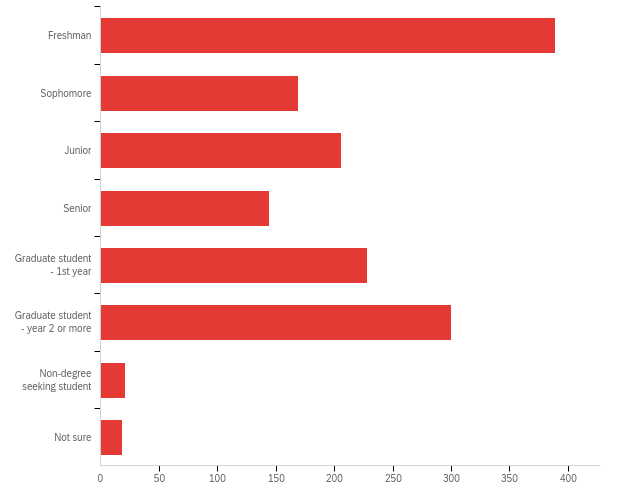 Q5 - In which UB College or School are you enrolled?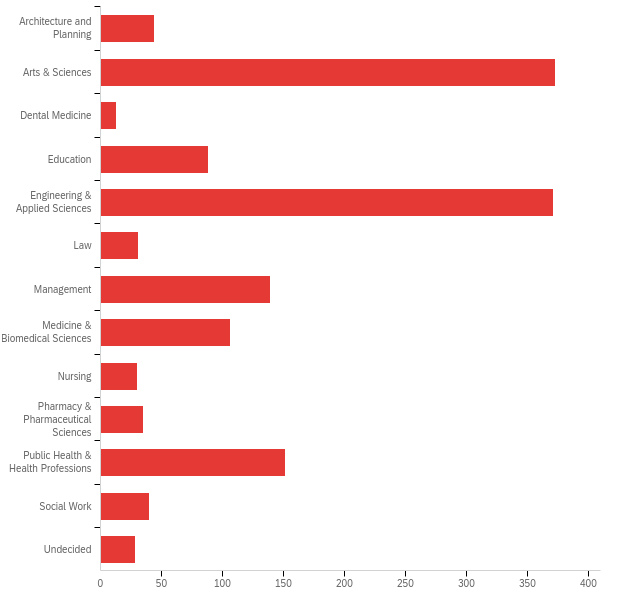 Q7 - Where do you live?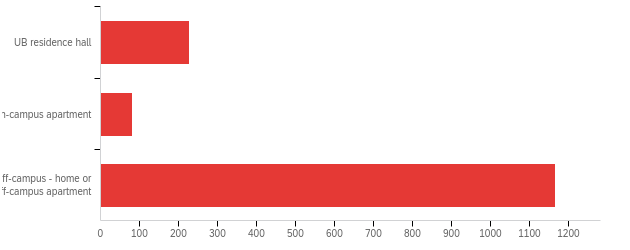 Q9 - Please indicate which of the following devices you have used since the beginning of the semester. (Select all that apply.)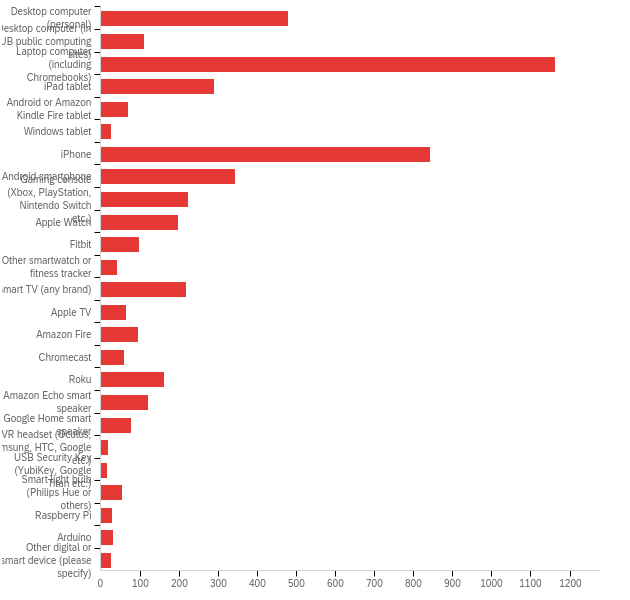 Q9_27_TEXT - Other digital or smart device (please specify)Q10 - You indicated that you used a computer in UB’s public computing sites this semester. What was the reason for using a public computer? (Select all that apply.)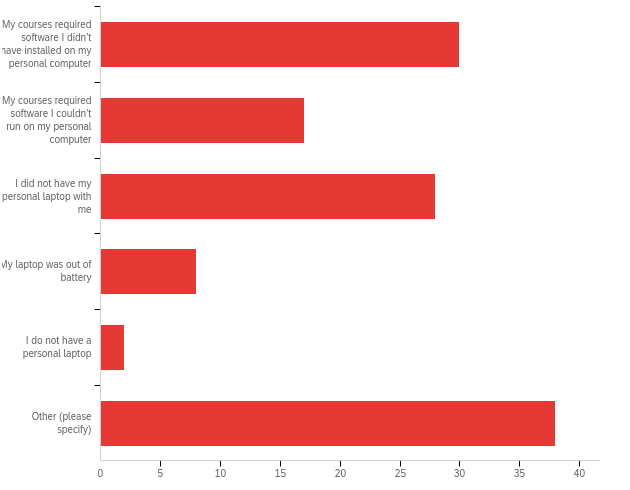 Q10_6_TEXT - Other (please specify)Q13 - Please indicate which DIGITAL devices you primarily use for the following activities: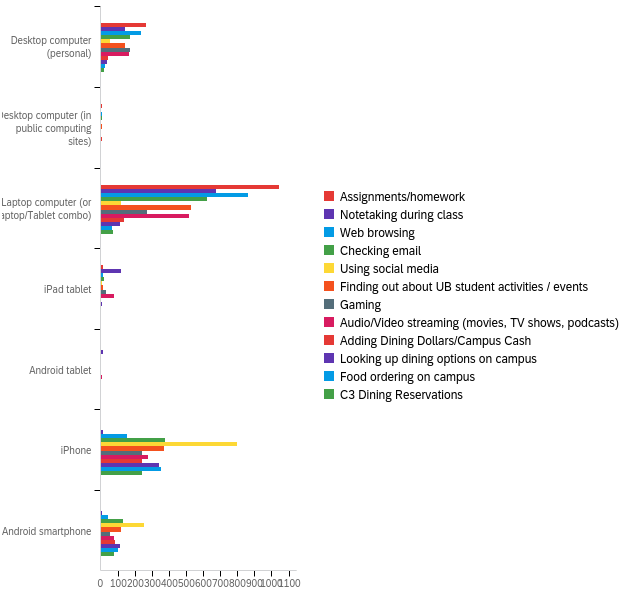 Q20 - Are any (or all) of your classes online this semester?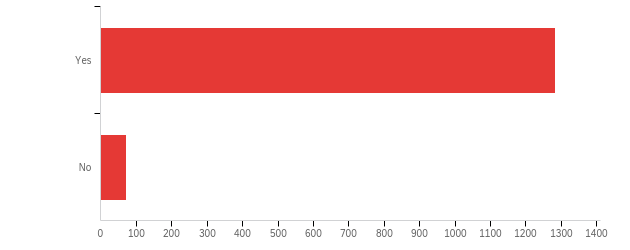 Q21 - Where are you while completing your online coursework?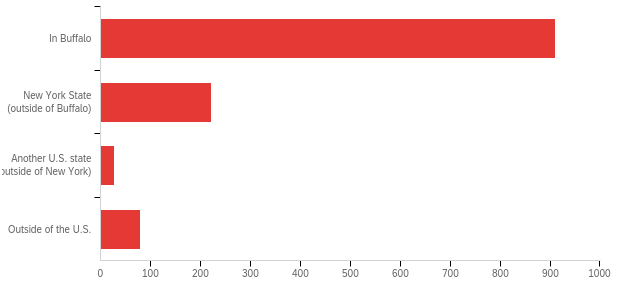 Q22 - Is the device you use most for online learning adequate for completing your coursework online? (By the way, UB students get discounts on some new devices)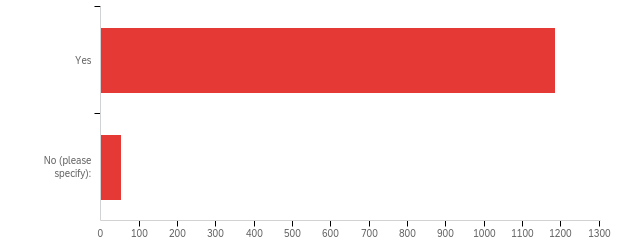 Q22_2_TEXT - No (please specify):Q23 - Is the internet connection adequate where you are completing your coursework online?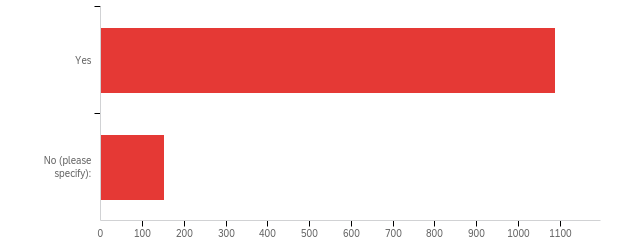 Q23_2_TEXT - No (please specify):Q24 - Have you faced any other technology challenges while completing your coursework online? (Select all that apply.)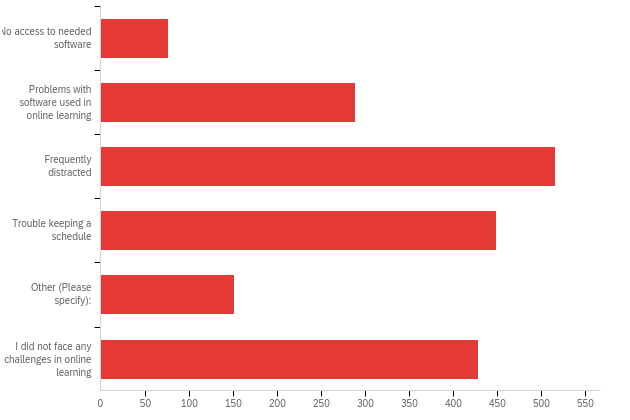 Q24_5_TEXT - Other (Please specify):Q18 - How would you rate your comfort level with the following technology aspects of online learning?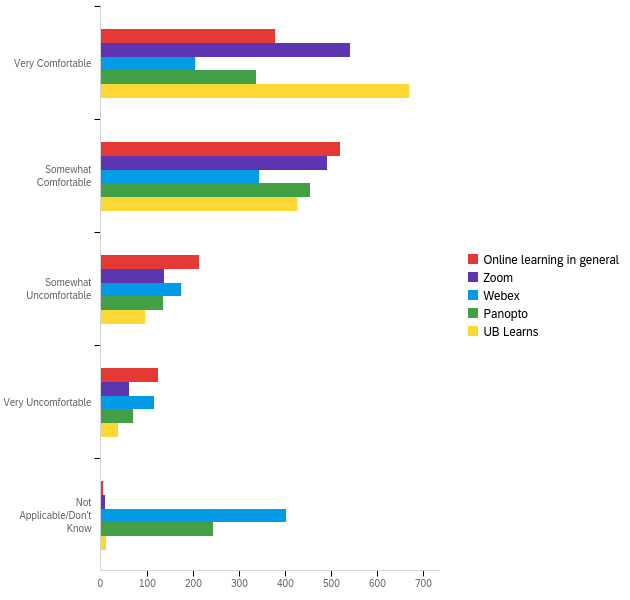 Q20 - What technology services could UB offer (that we don’t already offer) to improve your online learning experience?Q22 - eduroam is UB's preferred Wi-Fi network. If you connect to Wi-Fi at UB, are you using eduroam?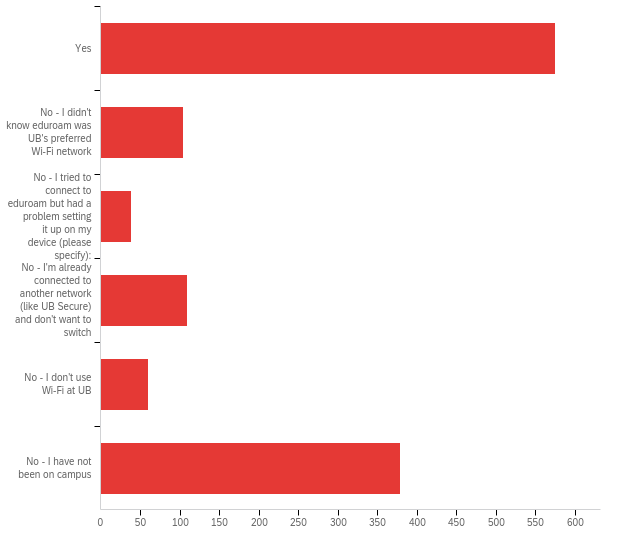 Q22_3_TEXT - No - I tried to connect to eduroam but had a problem setting it up on my de...Q24 - If you use Wi-Fi at UB, is there one place in particular where you have had trouble with lost or "dropped" Wi-Fi connections? If so, where?Q27 - Have you used the UB VPN (Virtual Private Network) to access UB technology resource from off campus?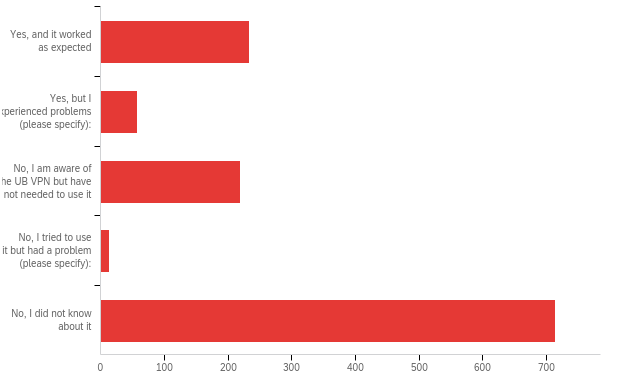 Q27_2_TEXT - Yes, but I experienced problems (please specify):Q27_4_TEXT - No, I tried to use it but had a problem (please specify):Q28 - Which of the following TV/video streaming services do you use on campus? (Select all that apply.)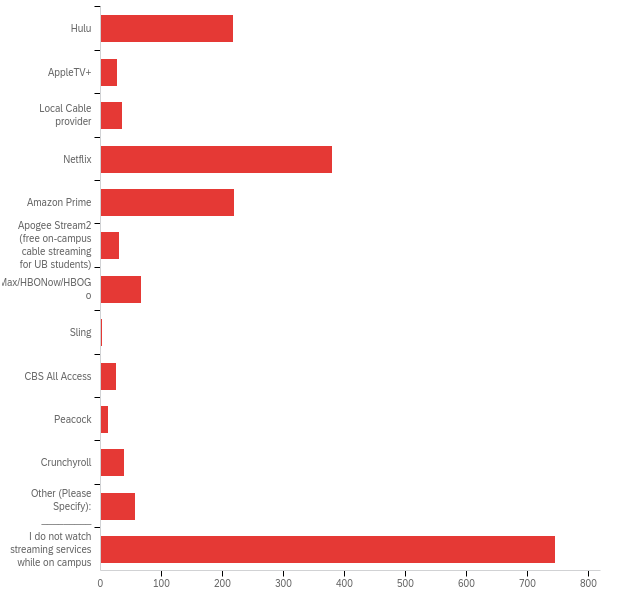 Q31 - Have you set your security questions and registered your cell or non-UB email to reset your UBITName password 24/7 at ubidm.buffalo.edu?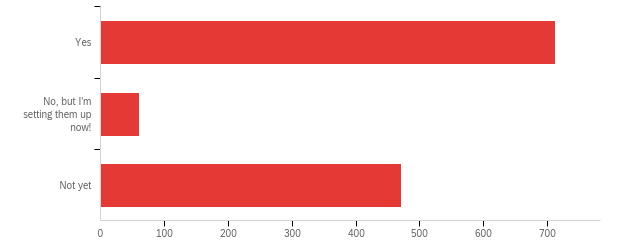 Q33 - From the list of technology services below, please indicate your level of satisfaction with each: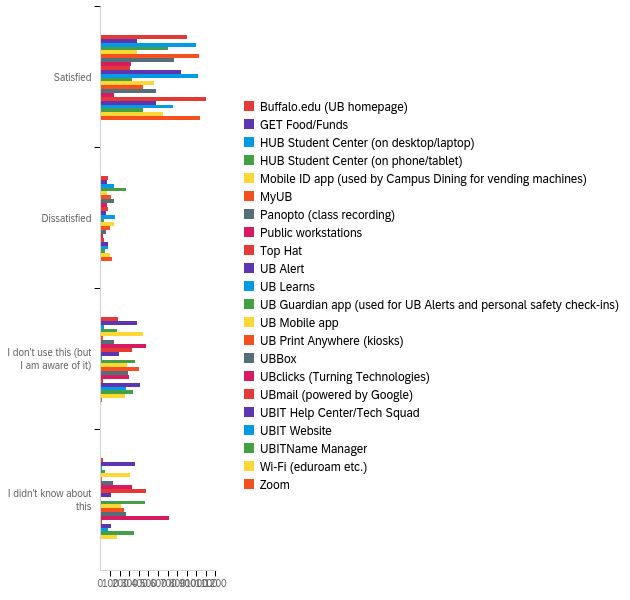 Q34 - In general, do you think your instructors use technology effectively in their courses?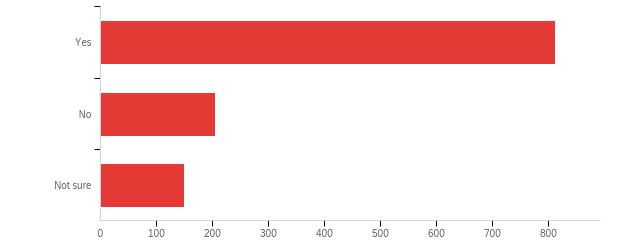 Q36 - Which of the following productivity software titles do you use for your studies or coursework at UB? (Select all that apply.)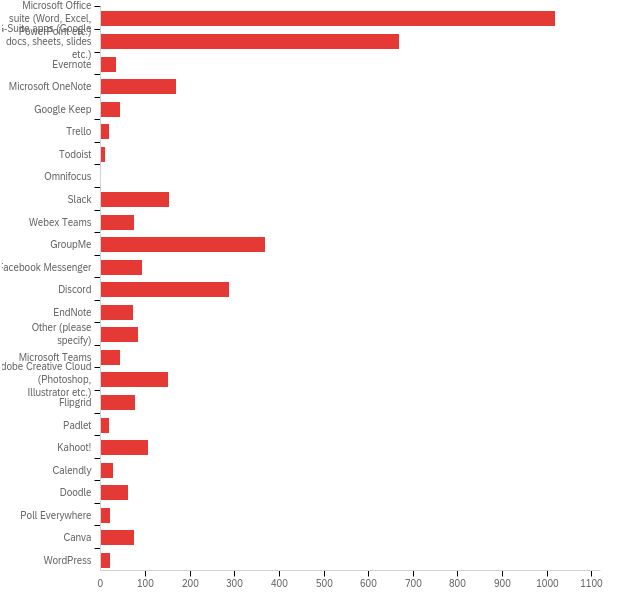 Q36_15_TEXT - Other (please specify)Q38 - Which academic websites have you signed up for during your academic career at UB?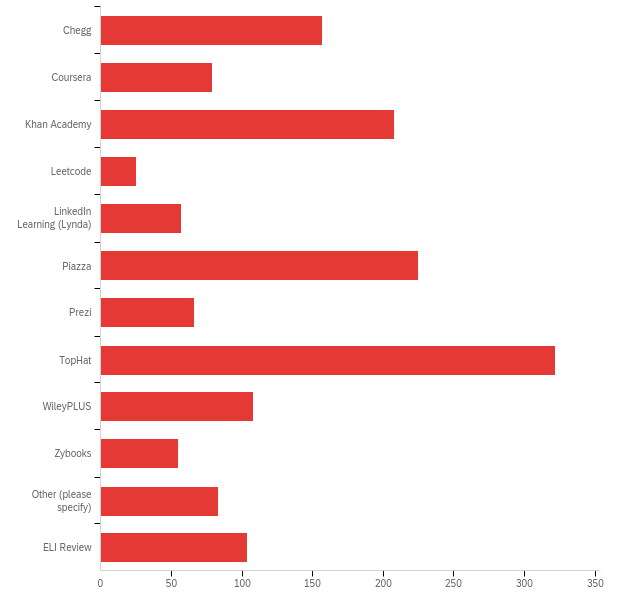 Q38_12_TEXT - Other (please specify)Q39 - In 2020, UBIT added self-service printing kiosks to campus. If you are using them, are you satisfied with their location?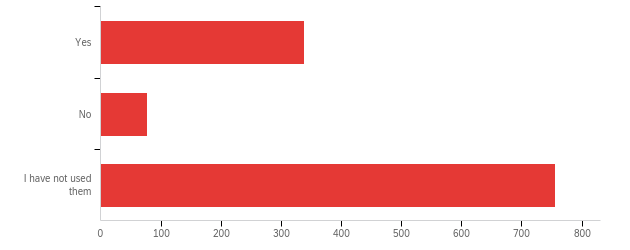 Q40 - Where could we add additional printing kiosks to improve your experience?Q44 - How did you find out that UB offers free software like Microsoft Office? (Select all that apply.)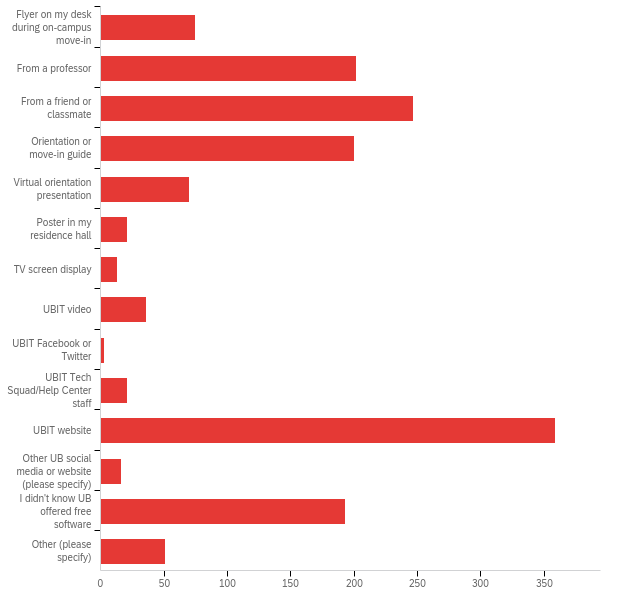 Q44_15_TEXT - Other UB social media or website (please specify)Q44_17_TEXT - Other (please specify)Q46 - Where do you prefer to go first to find the following information?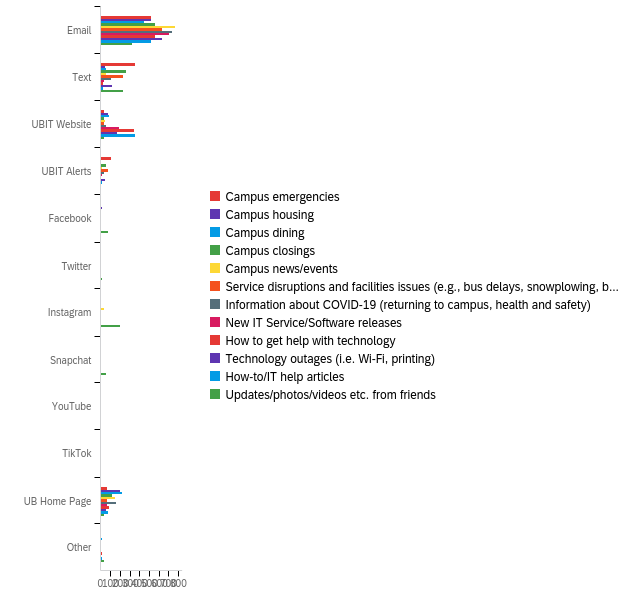 Q50 - What assistive technology do you use, if any? (Select all that apply.)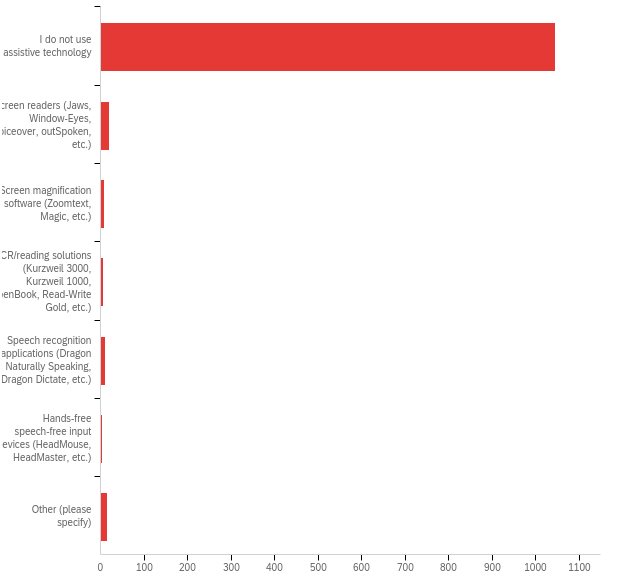 Q50_7_TEXT - Other (please specify)Q52 - Have you experienced problems accessing the following with assistive technology? If so, how often?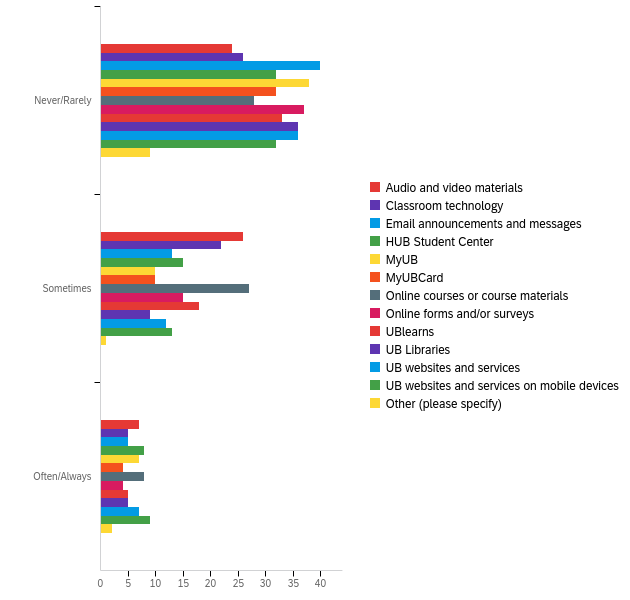 Q54 - What would have made it easier for you to get started with Information Technology at UB? (Select all that apply.)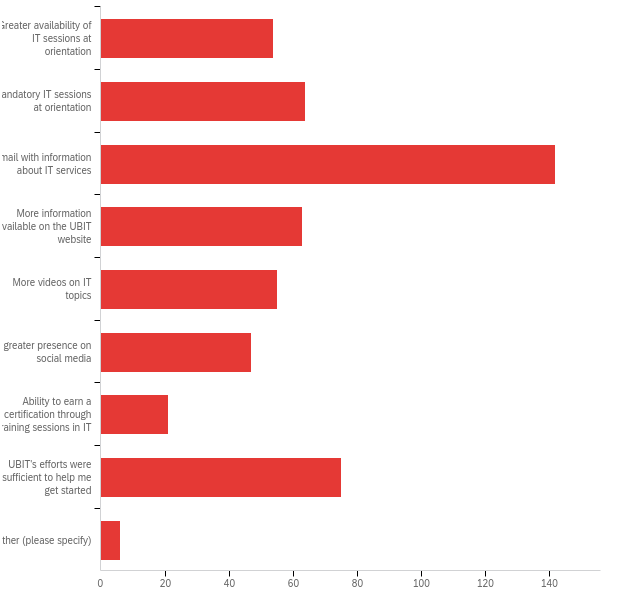 Q54_9_TEXT - Other (please specify)Q44 - How important were UB's classroom environment (including technology and overall experience) in your decision to remain at UB?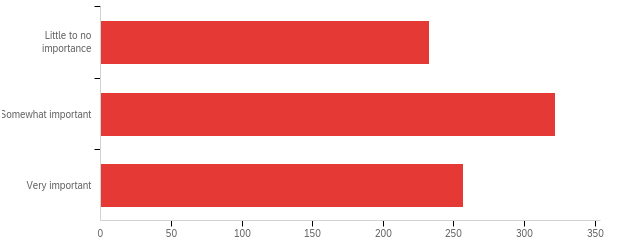 #FieldMinimumMaximumMeanStd DeviationVarianceCount1What is your class standing?1.008.003.492.004.011475#Answer%Count1Freshman26.37%3892Sophomore11.46%1693Junior13.97%2064Senior9.76%1445Graduate student - 1st year15.46%2286Graduate student - year 2 or more20.34%3007Non-degree seeking student1.42%218Not sure1.22%18Total100%1475#FieldMinimumMaximumMeanStd DeviationVarianceCount1In which UB College or School are you enrolled?1.0013.005.643.2910.831449#Answer%Count1Architecture and Planning3.04%442Arts & Sciences25.74%3733Dental Medicine0.90%134Education6.07%885Engineering & Applied Sciences25.60%3716Law2.14%317Management9.59%1398Medicine & Biomedical Sciences7.32%1069Nursing2.07%3010Pharmacy & Pharmaceutical Sciences2.42%3511Public Health & Health Professions10.42%15112Social Work2.76%4013Undecided1.93%28Total100%1449#FieldMinimumMaximumMeanStd DeviationVarianceCount1Where do you live?1.003.002.640.730.541475#Answer%Count1UB residence hall15.39%2272On-campus apartment5.49%813Off-campus - home or off-campus apartment79.12%1167Total100%1475#Answer%Count1Desktop computer (personal)9.83%4792Desktop computer (in UB public computing sites)2.26%1103Laptop computer (including Chromebooks)23.87%11635iPad tablet5.95%2906Android or Amazon Kindle Fire tablet1.46%718Windows tablet0.55%279iPhone17.30%84310Android smartphone7.04%34311Gaming console (Xbox, PlayStation, Nintendo Switch etc.)4.62%22512Apple Watch4.04%19713Fitbit2.03%9914Other smartwatch or fitness tracker0.88%4315Smart TV (any brand)4.52%22016Apple TV1.35%6617Amazon Fire1.99%9718Chromecast1.21%5919Roku3.33%16220Amazon Echo smart speaker2.50%12221Google Home smart speaker1.60%7822VR headset (Oculus, Samsung, HTC, Google etc.)0.39%1923USB Security Key (YubiKey, Google Titan etc.)0.33%1624Smart light bulb (Philips Hue or others)1.11%5425Raspberry Pi0.62%3026Arduino0.68%3327Other digital or smart device (please specify)0.53%26Total100%4872Other digital or smart device (please specify) - TextLaptop computerNintendo Switch LiteZoomFPGS BASYS3 BoardWireless headphonesMy LaptopUB printing kioskDrawing TabletGosund smart outletsApple AirpodsAir podsDesktop computer (work provided)noBose Home Portable Speaker, Logitech Pop Devices, Samsung Robot VacuumGraphing and Scientific Calculatorprinter2nd laptopkindle ereaderChroomBookiPod touchiPodMacMacBookApple HomepodMAC BOOKWireless earbuds#Answer%Count1My courses required software I didn’t have installed on my personal computer24.39%302My courses required software I couldn’t run on my personal computer13.82%173I did not have my personal laptop with me22.76%284My laptop was out of battery6.50%85I do not have a personal laptop1.63%26Other (please specify)30.89%38Total100%123Other (please specify) - TextPresenting in a classPrintingPrint on campus, no printer at homeprint off lectures for classesTo printprintMore convenientlaptop was brokendual monitordesktops work betterI needed to print something and I used a ub computerto print out some documentsfor accessing the printer at libraryI like using the UB COMPUTERS TO TypeI need two computer screens.I am a graduate assistant. Its my workstation, was unsure how to listI come into the office (Farber Hall) for my research work as a doctoral student twice a week so I use my office desktop then.Printing stuffMy software's free perior ended and I wasn't able to purchase it due to an error which still persistsDid not have my laptop with me at that timeI didn't have a personal laptop at that time, plus I know where to go should something happen to my laptop at least.For printing materialsprintingUsing it to print on-campusBig Screen, can run laptop seperately.It’s closer to the printing places and it’s easier to print from themI needed to print and could not get my phone or laptop to connect to the printersMy personal laptop brokePrinting purposesPrintingI needed to print and didn't have the new printing software downloadedI needed to print materials for classI have to come in person to UB South Campus twice a week for my part-time doctoral research assistant job.My laptop was away for maintenanceNeeded to printPront#FieldMinimumMaximumMeanStd DeviationVarianceCount1Assignments/homework1.008.002.650.920.8513402Notetaking during class1.008.003.091.301.699843Web browsing1.008.003.301.843.3913244Checking email1.008.004.392.375.6213275Using social media1.008.006.501.813.2912506Finding out about UB student activities / events1.008.004.542.395.7311967Gaming1.008.004.252.516.317798Audio/Video streaming (movies, TV shows, podcasts)1.008.004.202.285.1811369Adding Dining Dollars/Campus Cash1.008.005.532.365.5652010Looking up dining options on campus1.008.006.042.134.5562011Food ordering on campus1.008.006.391.873.5155412C3 Dining Reservations1.008.006.122.074.27431#QuestionDesktop computer (personal)Desktop computer (in public computing sites)Laptop computer (or Laptop/Tablet combo)iPad tabletAndroid tabletiPhoneAndroid smartphoneTotal1Assignments/homework19.93%2670.52%777.84%10430.97%130.15%20.37%50.22%313402Notetaking during class14.84%1460.51%568.70%67611.89%1171.63%161.42%141.02%109843Web browsing17.90%2370.68%965.11%8621.21%160.08%111.71%1553.32%4413244Checking email12.81%1700.53%746.95%6231.36%180.23%328.41%3779.72%12913275Using social media4.64%580.24%39.76%1220.80%100.40%563.76%79720.40%25512506Finding out about UB student activities / events12.21%1460.59%744.23%5291.42%170.25%331.10%37210.20%12211967Gaming22.21%1730.39%334.66%2703.85%300.39%331.45%2457.06%557798Audio/Video streaming (movies, TV shows, podcasts)14.70%1670.26%345.51%5177.13%810.97%1124.38%2777.04%8011369Adding Dining Dollars/Campus Cash8.46%441.15%626.15%1360.58%30.58%346.73%24316.35%8552010Looking up dining options on campus6.13%380.48%318.23%1130.97%60.48%355.32%34318.39%11462011Food ordering on campus4.69%260.18%112.09%670.54%30.72%463.36%35118.41%10255412C3 Dining Reservations5.34%230.46%217.40%750.46%21.16%556.84%24518.33%79431#FieldMinimumMaximumMeanStd DeviationVarianceCount1Are any (or all) of your classes online this semester?1.002.001.050.220.051356#Answer%Count1Yes94.69%12842No5.31%72Total100%1356#FieldMinimumMaximumMeanStd DeviationVarianceCount1Where are you while completing your online coursework?1.004.001.420.820.671240#Answer%Count1In Buffalo73.47%9112New York State (outside of Buffalo)17.90%2223Another U.S. state (outside of New York)2.18%274Outside of the U.S.6.45%80Total100%1240#FieldMinimumMaximumMeanStd DeviationVarianceCount1Is the device you use most for online learning adequate for completing your coursework online? (By the way, UB students get discounts on some new devices) - Selected Choice1.002.001.040.200.041240#Answer%Count1Yes95.65%11862No (please specify):4.35%54Total100%1240No (please specify): - TextI really wish I could afford an iPad because then I can take more organized notes instead of notes on Microsoft word or google docs. I could type the notes and then draw explanations instead of having to search google for exactly what I’m looking forI need more desktopsMy original was not. I had to spend money on a new one.My laptop is outdated.There have been accommodations made since I have a chromebookMy laptop is old and slow and will only charge to 70%, and my desktop has such an old OS I can't get many new programs to run on it.its brokenMy laptop broke, so I had to resort to my iPad and iPhone which is difficult especially since I need my iPad for notes but need it for Zoom (I cannot use both at the same time bc Zoom requires a full screen in order to use the camera).I face difficulty making notes during lecture class. I mae notes later on.My laptop is very old and slow.Laptop is starting to slow downMany professors expect prompt access to printers and scanners, which I don't have.chromebooks do not have the lockdown browserMy computer processor can't handle most of the programs that I need so it's too slow and frequently crashesLaptopMy laptop screen is broken so I require a separate monitor to see the visual screen.I had to borrow a laptop because my Chromebook could not run all the programs I need for my classesSlow operating speedBecause some of my  professors mandate we have 2 devices for test taking. One to take the online exam and the other to zoom from. This is extremely unreasonable. They are having people buy other devices during a pandemic and recession.It's very difficult to watch lecture and follow along with a single monitor.Laptop is oldThe laptop I bought at the begining of my accedemic career with 8 GB of ram is starting to have problems with memory exaustion due to the number of stuff I need to keep running on it because of online learningMy laptop is out of date and cannot often support the software required to engage in online schoolingMy Microsoft Surface Pro 7 shuts down constantly in the middle of Zoom calls and Microsoft won’t do anything about it.I use my laptopMacbookNeed a desktop for more ergonomic setup to accomadate physical disability.naHas capabilities of printing but I do not have a printerinternet connectivity issues; shared with other members of the householdThe audio on my laptop only works half the time for some reasonI need a laptop to use a writing tablet when teaching online, but it's always crashing. Cannot use writing tablet with my phone.My computer is very slow. It takes forever for lecture videos to load. It will also just freeze and shut down while Im in the middle of an assignment.Have had issues where laptop freezes or restart during tests and/or during schoolworkMy device is outdatedMy laptop's camera is brokenNeed a better computer to run analysisNeed a tablet for note takingMy keyboard is brokenchromebook doesn't have software to download for some classespersonal laptopmany programs do not work on my mac and UB VDI has randomly stopped workingMy laptop, which is how I attend lectures, is old and is just now showing signs of the screen breaking (random artifacts on the screen, monitor sleeping randomly despite activity)It is hard to complete some assignments with the old computer I have.YesI can’t afford a laptop so I’ve been doing everything on my phone/ipad#FieldMinimumMaximumMeanStd DeviationVarianceCount1Is the internet connection adequate where you are completing your coursework online? - Selected Choice1.002.001.120.330.111240#Answer%Count1Yes87.82%10892No (please specify):12.18%151Total100%1240No (please specify): - TextThe internet in UB is very slowAmerican Campus Communities wifi is very badSpotty Connectionmost of the timeOur wifi is terrible and our landlord wont fix itI am currently living in an Airbnb in Tonawanda NY and my poor internet connection causes me a great deal of stress at times.Due to network restrictions (Chinese government network firewall), students in China need to use VPNs to connect to UB as well as Google.Wifi shuts down occasionally, I live in Elma so we can get bad weather.It often lags.Sometimes I do work on campus and the wifi is slow. The wifi at home is also slow.At homespotty at timesterrible internet connectionThe internet becomes extremely unstable almost daily, throughout the week, making it difficult to get work done when the internet crashes almost every week.Slow internet. Lots of buffering.Internet at my place was very inadequate. Now its stable.I have to go to a heavy utilized area that is hard to focus because of connectionI do not have access to an ethernet port in my room.Sometimes the internet goes downInternet speed is lacking because no job availableI have an inconsistent WiFi connection. There is lag during Zoom meetings and my upload speeds can be slow.Sometimes the connection doesn’t work properly.Shit's slow as fuckInternet goes out frequentlyuB internet is trash&gt; plain and simpleWEAK SIGNALI have a family of 5 who also uses the internet during the day or when im trying to complete school work so the connection is sometimes poorYes it was adequateI have trouble with the UB wifi often, my phone will disconnect or switch between "eduroam" and "UB_Secure"Resident hall WiFi is terrible.Our wifi is horrible and has never worked properlyit constantly cuts out i get disconnected from my classes like at least once a weekThe wifi is kind of off.Sometimes yes and sometimes no. I live out in the country and the internet connection fluctuates.sometimes it is unstableIt cuts in and out and is slow especially during video conferencingSince everyone is working from home in my household, internet has been much slowerThe internet is never fully reliable. Some professors say if your wifi goes out during a test that’s your fault. We aren’t being graded based on our knowledge. We are being graded on if our wifi is stable that day.I do have connectivity issues which can interfere with class/homeworkVery slow and disconnects leading to multiple issues like crashing during exams.very poorsometimes get disconnected in the dormIt is often very slowThere are times when the wifi connection goes outI live in a rural area with very spotty Internet.CV has trash wifiSpectrum Internet is awful. It would be amazing if UB WiFi could reach university heights. I purchased my house here and would love access both as a UB Grad Student (perpetual...), future adjunct faculty (I hope, not quitting my day job but it would be nice to teach a bit) and forever an AlumI have spectrum internet that randomly stops workingMostly not good service. Changed couple of them so farHorrible wifi, cuts in and out constantlyRarely, my connection is slow so zoom meetings get laggy for a little whileThe answer to this question is yes and no.  At my apartment in Buffalo, the internet connection is always adequate.  At my apartment in Albany where I will be spending the rest of the semester after Thanksgiving, I have intermittent connectivity problems with my laptop ONLY.  Usually the connection is fine but every now and then my connection will slow to a crawl and I cannot determine the source of the issue.  When this happens it is extremely disruptive to my work.The wifi in my apartment is slow and frequently drops out. I bought an ethernet cable that helps a bit, but still has some issues.I needed to run a 100 ft cable from the router to my room to connect my computer so I can attend zoom lectures without everything constantly lagging or disconnecting.It sometimes becomes unstable and I can be picked off of ZoomSometimes the network can be disconnectedMy apartment has bad WiFiI live with 8 other girls. We all do work at home. We have zooms at similar times and it causes us all to crash.sometimes my internet goes out in my apartment that is off campusInternet is spotty and frequently disconnects.Some databases access is not so convenient out side of ubinternet. Often retrun 400errorIt's unstable and sometimes goes unpaidInternet occasionally cuts outMy wifi drops all the timeslowSometimes the internet is very slowElectricity failure at timesI have 3 roommates not including myself and two of their girlfriends, and my lower floor house mates all on 1 source of wifi. It gets very slow sometimes.Lots of Internet drops and outagesnaNo Sometime the UB Network in the dorms slows down significantly during peak class timesdevice issuesspotty and slow sometimes.Sometimes the connection is lost, but it doesn't take that many minutes to respond.It randomly disconnects sometimes pausing a video or preventing me from using services ie. Google Docs or kicking me out of a zoom lecture due too weak connectionDepends on how many of my family members are on it at the same timeMy internet connection slows down during certain times throughout the day when there are multiple people in my house/Using phone internet as hotspot which is limitedSometimes it works great, but sometimes it stops working or the signal gets too low to connectAlways disconnects with Zoom and takes forever to do anything when I have to be on Zoom.sometimes not consistent, freezesI mostly have difficulty with Zoom meetings, which I have attributed to the internet connection but honestly I'm not sure what's causing it. The sound in Zoom meetings will cut out and I will miss part of the lecture.Spectrum goes out all the time which is very frustrating.not fast enoughHome service is spotty.UB WiFi was good on campus but now I’m home and it’s terriblewifi can be unstable with fios, cannot be wired due to distance.It’s a public wifi for my complex and it has failed in the middle of my classes beforewifi cuts off sometimesOccasionally cuts outthe internet cuts out while working.I have DSL.  It breaks down on occasion.unstable and slow with no other options available to meI have to use VPN and have many issues with themWiFi is unstable because it is not fast enough as I am not able to afford a faster internet serviceit kinda sucksWiFi often cuts outRona up and ate all my bandwidth with everyone at school and working from home.I live in flint 302 and the connection is horrible it cuts off while I’m doing assignments like typing an essay it will pause and reconnect about 3 times. Also the webex connection Is very bad while I’m in lab there’s a lot of static and echo while the teacher talks.not stableWifi goes out a lotdepending on the day or which house I am at, sometimes the wifi is not adequateSpotty internet connectionI continuously get ejected from the wifi during my zoom calls for classMost of the time - it works.  Occasionally the Zoom connection goes in and outZoom lagsThe house I live in is old so sometimes the wifi has trouble getting through the walls, especially since I have 5 roommates who are all trying to do school work at the same time which makes it pretty slow.Most of the timeOften during class the wifi will slow down and freeze up my live lecturesSometimes disconnectsMy WiFi sucksSignal breaks up while presentingZoom needs a really strong internet connection and sometimes disconnects during classSometimes the WIFI in my dorm room goes out for 10 minutes and can be during class, which is very frustrating.spottymost of the time connection is good but sometimes service drops and in some parts of the dorm building service drops.Why am I paying a huge technology fee if I am paying for the vast majority of my technology?My house has wifi but it is not very good, especially for me who lives on the top floor where it doesn't always reach.it has low connectionIt can sometimes crash on me a little bit.unstable a lotMostly adequate, some exceptions based of connection availablespectrum internet drops all of the time and is really unreliableMy internet isn’t working on my laptop so I have to continuously connect to my personal hotspot.Internet in Buffalo is notoriously bad (spectrum stinks and we can’t get Fios)In China, I need to use vpn to connect wifi which is sometimes a little slow.The internet can be very spotty in some areas of the campus, even inside certain buildingsThe UB wifi keeps crashingThe internet occasionally goes out creating much anxiety during testing situationsits spottyI’m on a shared network with multiple other people who are also working from homeMy connection gets spotty, spectrum sucksThe wifi in my house is bad depending on where you work from.WAN sucks in Richmond, LAN only for work, conferencingIt is for now, but after thanksgiving it will not bePoor wifi leads to frequent freezing during zoom classes and internship meetings, often cutting the audio out before it freezes and takes a bit to come back on even after the visual aspect has fixed itself.wifi drops a lot, slowApartment provided wifi - poor serviceSome spots on campus are spottyUB's wifi sucks and kicks me out of my zoom sessions#Answer%Count1No access to needed software4.03%772Problems with software used in online learning15.13%2893Frequently distracted27.02%5164Trouble keeping a schedule23.51%4495Other (Please specify):7.91%1516I did not face any challenges in online learning22.41%428Total100%1910Other (Please specify): - TextPrinting system does not work wellFatigue and eye strainneed VPN for some course workHAve not started classes yet, will 1/2021Professors not knowing how to use technology sometimesDoctoral student/done with coursesDraining to work on a computer all day.Not able to print at homeMicrophone and video often don’t workWifi connection problems at firstInternet connection issues at home. However, when on campus the internet connection is great.Due to network restrictions (Chinese government network firewall), students in China need to use VPNs to connect to UB as well as Google.Software is expensive and difficult to manage a different type of messaging software for each class.My laptop was not poweful enough to run necessary softwarrall professors use microsoft for everything they put out and it makes it difficult for mac users who use pages because theyre incompatible so unless you buy word you have to retype all documents given to you or else you cant save themComputer freezingmy computer and phone brokespotty wificompleting quizes, typing under timed situtation is troublesomeFiles on UB Drive were deleted randomly at some point between last semester and this semester and your support did not have an adequate explanation or help.Yes, sometimes the website/system that is used for some of my classes does not load or crashes, so assignments are sometimes aren't able to be completed on time because of system problems. Note: however the professors are very good on staying on top of this, so if there were problems with the system they do sometimes extend the deadlines.learning curve; adult studentIt’s much harder to make connections with professors and ask questions since everyone else asks too many. Class format changes have also been difficulfWifi signalWiFi is spotty sometimesNot being able to talk privately with professors and get adequate help.Privacy concerns. With programs like Respondus browswer, and the new AI "Daily Health Check," UB has not disclosed how student data is being used.The MyUB site can be difficult to access on different web browsers. My main was FireFox and I could not access the site (error code), so I have to clear cookies/cache... Something I figured out days/weeks later.still getting familiar with UBLearns, Box etc which is still new for meYour professors dont know what the fuck they're doing and dont helpGetting my devices hooked upUBIT Login has been a major issueRecently, I have been having problems with Zoom not working during my recitation classes.wifi issuesneed ability for multiple people to share screens at the same time.  Zoom does not work for this.  Discord is too clunky, time consuming, and difficult to use for multiple people at the same timeSporadic internet outages (usually at 11am and 3pm)I'm getting distrated because of such email that UB sends to alumni. Why can't they just modify their listserv?Wi-fi issues at timesAdobe AcrobatTrouble in grading assignmentsIt was goodThe motherboard in my laptop fried but I got a new one.small shared spaceMany of the computers on campus DO NOT WORKi just prefer in person classsesMy Wifi is mostly adequate but can be unreliable.ConnectivityMy eyes start to feel really tired after looking at a screen all day, I’m looking into blue light glasses to prevent any harm.cannot get in to ublearn to take testVery far behind. 20+ hours of lecture to watch I think. No idea what I'm suppposed to be doing.Hard to hear classmatesteachers using diff teaching methods  and sometimes internet spottytrying to teach myself these classes has hurt my mental health significantly and being recorded during my exams makes me very anxiousmatlab learning license expireDiffuclty finding a good rhythm when all of the online courses start on Monday rather than on different days.My computer died the first semester we moved online.Inability to receive answers when asking questions of my department's staff regarding needed paperwork.Some classes don't go out of their way to make the due dates and requirements for assignments known. Before distance learning this could be remedied by talking to people on campusNot really; however, I found UB's decision to no longer offer antivirus security an odd choice given we are now essentially required to use a computer of some type in order to attend.Submissions won’t go through sometimesProfessor not doing a good job informing me of the assignments through ublearnsZotero requires a third party app for the iPad which is frustratingrebuilt desktop mid semester3 hours in Zoom is so much more intense than 3 hours in classFrequent distractions -&gt; dopamine-like/addictive qualities strengthened -&gt; trouble keeping a schedule -&gt; out of sync circadian rhythm -&gt; easier to be distracted -&gt; repeatSpecifically software being used in courses that is not Linux compatible.Lockdown browser issues during QuizesHorrible experience using respondus lockdown browser or any other online test- constant crashing and slow speeds affects test takingOnline learning is challenging, especially for a first semester freshman who has never done 'college' before. I feel lost and hopeless sometimes.Lost power during an exam once, professor was extremely helpfulTeachers have put a lot more work for us to do. Also they themselves seem very unsure about what to do online when we ask questions.My computer , turns off at random timesI wish I had Adobe fill and sign provided by UB since everything is remoteInstructions unclear, got foot stuck in cd drive.The UB learns website on safari presents many issues. The view courses part does not work, the view grades part gives issuesGoing crazy from being on my computer all day.no issuesSpending 10-13hrs a day at my computersome timessometimes my wifi connection will cut off in the middle of a zoom session.my internet connection is horribleAccessing the programs is expensive for personal computers. Having the programs available as they were during the summer with Adobe was very helpfulRequirements for technology needed ramped up with no significant reduction in tuition for upgrades such as faster wifi, external monitors, computer upgradesMy personal laptop had a few software issuesMicrosoft updates have occasionally wreaked havoc on the ability to use even basic functionality on my laptopThere was a period of two weeks where I could not access Zoom or Webex meetings due to internet connection. The router and modem were replaced as a solution.I feel like I have learned absolutely nothing.Power line blew out leaving me without internet for a weekendI live with many housemates so sometimes there is no quiet spot and I don't feel comfortable on campus.DUO will not remember for 7 days, causing some frustration at times.Feel the need of multiple screens currently not available to meinternet can slow down or be non-functional when others in my house are using it while I'm in classMy children are also learning at home 3 days a week, which makes it difficult to focus. But I work well on the 2 days they are in school.Recorded Course Upload so lateSoftware downloading is so slow remote from school outside US.student email/student account problemssometimes have difficulty running multiple programs at oncespectrum sucksNo dedicated time for quiet work(kids)sometimes I cannot connect the internetLab classes have been extremely poorly transferred to distanced learningNeed VPN even when I want to check my emailthe software doesn't do some accomodations and that caused huge delays in getting servicesInternet not always consistentComputer constantly freezes/restartsWiFi issuesim bad at learning this way i like more hands on learning#%$?! Duo Mobile is still a massive pain especially since safari can remember me for 7 days and I have to do it EVERY TIME!Not being able to Access help right away. I have to wait for an email back if I have a question on an assignmenta lot more assignments being assigned than usualDid not feel like I was ever genuinely being taught material or any sort of concept.it’s a lot harder doing remote learning especially for 4 credit classesunable to print from homeInternet cuts out during classPaying for programs such as Pearson to even do homework is a fucking scam.difficulty keeping track of assignmentsIt is difficult to see the chalk bord when the instructor writes notes when we have our class via Zoom.My computer broke. But using the library computers was challenging because of extremely reduced library hours. Respondus lockdown browser also does not work on South Campus computers. There were not enough loaner computers to get one of those.Reading on a computer.wifi trouble sometimesmy zoom makes me login constantly and tells me my password is wrong but wont let me reset itBlackboard issuesThe technology fee is absurd. All of my classes are online. I am using my own resources. It is shameful they are refusing to wave the technology fee.Laptop hardware was not up to date, But I rented a laptop from university.WiFi is sometimes slowTimes when school internet goes outthe UB system is constantly locking up  and causing missed time dealines for  completeing exams and quizzes in the course. This has resulted in poorer performance on these tests.sometimes my wi-fi cuts out but it doesn't happen very oftenUBlearns keeps having serious issues.Distraction, trouble keeping schedule, procrastinationI have zoom crash for me sometimes when it is on full screen but if I exit out of fullscreen to just maximized screen its fine. Hasnt bothered me since I figured that outthere is a lot of work that needs to be done, and without being able to ask questions in person and learn presently it is difficult to obtain knowledge and learn.MTH141 exam required using a phone to take pictures of written answers to turn into a PDF to submit. My phone's camera randomly rotated each picture, which required me to fix each one individually. I had a time limit of 15 minutes after completing the exam to do all of this, which was nerve-wracking. I did manage to submit on time despite this.Reading online causes headaches and eye fatigueNeed really good specs for my work and laptop was more expensive than i would have likedConfusion with understanding how to use websites, Less ability to ask good questions, Inability to see what my lab partners are doingMyub student hub hardly ever works, clinical resources for pharmacy became much more difficult to get to, and yet my technology bill increased even though my resources were cutHad to order new modem and router for internet to be fast enoughweak wifiThe interent keeps crashing when i do assignments or when I'm in tests.Testing expectations are unreasonable and difficult, LapseIt is a terrible way to run a testProblems understanding professors expectationsLack of connection and communication with other students and professorsProfessor put wrong link of the live streaming of the classParents had to buy internet (wifi) because hotspot on phones wasn’t enough data to do classes and homeworkPoor internetInternet disconnectionThe app formats don’t show everything on ublearns compared to the desktop version of the site#FieldMinimumMaximumMeanStd DeviationVarianceCount1Online learning in general1.005.002.080.960.9112402Zoom1.005.001.800.880.7712403Webex1.005.003.141.522.3112404Panopto1.005.002.541.442.0812405UB Learns1.005.001.630.830.691240#QuestionVery ComfortableSomewhat ComfortableSomewhat UncomfortableVery UncomfortableNot Applicable/Don't KnowTotal1Online learning in general30.48%37841.85%51917.18%21310.00%1240.48%612402Zoom43.55%54039.60%49111.13%1385.00%620.73%912403Webex16.45%20427.74%34414.03%1749.35%11632.42%40212404Panopto27.10%33636.69%45510.89%1355.73%7119.60%24312405UB Learns53.95%66934.27%4257.82%972.98%370.97%121240What technology services could UB offer (that we don’t already offer) to improve your online learning experience?I wish our professors new Hoe to use technology better... it makes learning more difficult. For ex; lecture videos should not consist of a video within a video because it causes extremely bad quality, noise issues, lagging etc. also almost blows my speakers every 5 seconds with harsh noises. I don’t get how it’s useful?Giving the instructions and explaining all stepsget rid of DUOI don’t really knowNoneUBLearns needs to be efficient and duo is a hassleNILMore user friendly for mac users in the school of managementDiscord for teams to connect outside of class and share resources, links, and audio/video callsSomething to help better organize all my academic and personal matters throughout the semesterEnsure that blackboard opens up and loads my assignments when submitted.iphoneLess annoying option then DUO authenticationI don't knowNaidkNo ideaI hope UB offers solutions for students experiencing internet restrictions in some regions, for example Mainland China.I can't think of any at the momentLoaner laptopsunclearNot have a contract with Google, which is a shit company. Safari will not play my course lectures on UB Learns. It's pathetic. Read this one to your colleagues.N/aAdobe Acrobat licensed version. we are asked to annotate on the figures given in the assignment pdf. without licensed version of adobe it is difficult to do it.Currently the technology services that UB offers is sufficient for my online learningproffesor should standardize where the put things. I  feel like I waste type hunting around for assignments and files, and they do not organize these things well nor do they use the scheduling features so I am like, oh is there a quiz today, because when I logged in it said I had nothing due. it is irritating there is no standardNot letting files get randomly deleted so they cannot be retrieved.Allowing respondus to be used on iPads.advice for internet providers in Buffalo areaNoneAs always, GPU for students.I would like to have more tech support for programs and software.I think it would be great to have 27inch or more monitors in libraries so that we can connect our laptops if we need a bigger screen. When coding or testing something where multiple windows are open. External monitor would be really awesomeEasy way to order on campus food with credit card instead of needing a meal plan or dining dollarsIdknon/aDiscussion boards need to be constantly refreshed for updates, it's not ideal for live classes.more it support hours and modes of helpStandardized software. The single most annoying part of online coursework is the fact that I need to pay for 6 different online services just to be able to complete my homeworkN/AGenuine informed consent and control over our personal data.Intro to online learning courseI can't think of anything.it would be easier if things were more organized, and maybe a search bar at top of ub learns so you dont have to keep opening and closing tabs to find what your teacher postedcommon templates for grading in all the subjects or clear webpage for gradingAn alternative to Respondus would be great.  I'm extremely uncomfortable having that type of software on my computer but I had no choice other than to have it on my personal computer or drop out until we're back in person.NothingTips on how to manage storage on iCloud, especially since it can end up getting full from all the software and documents we have to download for classes.increase the internet bandwidthCommunication with professorsWorkshops on Panopto-I'm not sure what that is.More Adobe softwares like free Photoshop and illustratorEmailI don't know.I am not sureUnified service for all classes. Currently I have to switch between ~4 websites to check if homework was released.?I'm in different institution right now, but I feel like Canvas system is way much better than Blackboard learns.N/AThere is so much information, on the site, on the trainings, with the baseline knowledge - it is a lot to process on top of a full course load. There are way too many layers on the website, and way too many apps for everything.VidGridAdobe AcrobatOnly in person classes can help me specificallyDiscount rates on internet for students living near campus.Better grading device tor TAsIt is too complex to login with DUO verification. Simplify it!NothingI am satisfied with the serviceRemove the security login bc its annoying tbh. Also my broke so i was terrified i wouldnt have neen able to access the school hub.Free zoom premiumWhile they are already made available to Arch/Planning students, making sure that everyone has access to the full Adobe suite at the start of the semester would be a great place to begin minimizing distanced learning difficultiesZoom integration with google calendarWORKING COMPUTERSBetter phone customer servicen/aSome type of schedule builder, or an easy way for ublearns assignments to work with google calendar.Some people like I don't have a printer at home and it seems like the only possible way for students to get one is to buy but it would be difficult for those who don't have the funds to buy one. UB can offer funding for students to buy a printer.Let ublearns be always logged in to mobile device without the duo login every time.Netflix access for students who have already had a trial but Netflix is needed for a module, or a VPN to access region-locked materialBetter access to materials for class such as readings or filmsFree downloadable RAMAdobe Photoshop softwareN/Abetter internetprovide better due dates remindersUpgrade wifi because I often get kicked off UBsecure and eduroamNo, so far so good.it’s just hard maintaining a schedule when my class is 10 steps away from my bedaccess to mac desktopschat rooms for classes set up in ublearns for students to talkI would really appreciate if UBL didn't use cross-site tracking to recognize that I'm logged in/verified through Duo. I want to preserve my privacy on other sites, but it means I have to sign in with Duo every time I log into UBL and Panopto does not work when I have cross-site tracking off (Safari is my main browser, sometimes Firefox)Better alternative to lockdown browsernoneI don't knowBeing in person especially for certain classes that require in person experience!Better ublearns servers during test timesTraining faculty on how to use the software, it seems like most faculty are avoiding using any technology or are not able to accommodate student's needs such as increased time for testing through AR, or posting grades oddly on UBLearns.N/AProvide professors with high quality recording hardware and training on how to use digital tablets for writing notes. One of my professors is using a 360p webcam in a dim room and is recording his writing in pencil which is hard to read and not easy to follow since he starts writing off screen frequently.Reduce the amount of irrelevant information on Web pagesMore softwares for free for an extended period, since this matters for architec ture students whether classes are held online or in personNoneGet rid of duo it’s a really annoying stepBetter servers on UBlearnsStop making us learn online just close campus or offer a serious discount on tuition. The education you’re giving us for this price is unjust.Everything is fine!Antivirus software I suppose.Truthfully it's more of a case-to-case basis with each professor and class. Every professor has a vastly different way of dealing with online learning and it becomes very confusing and hecticBetter UB related appsnoneN/ATechnology Addiction Awareness SeminarsNAClasses for proffesors to teach onlineAccess to programs at home that are available in the on campus labsNothingPlacing a time limit (like a day) for viewing panapto lectures so that I can force myself to view them on timeNoneI don't know if this is something you can customize but Zoom should have a handraise button on the toolbar with the mute and video buttons.  Also Zoom should have a hotkey for giving mouse control during a meeting.Have UBLearns and others that require the DUO login actually remember a device for seven days when you check the option instead of having to re-verify every hour.Reducing the amount of platforms to use. One of my classes sues 4 different platforms and it is very confusing.I cannot think of anyTrainingNAThe online classes are not very good and up to the mark. I’ve faced various issues of software crashes on exams and uncountable times login into the UB learns because it doesn’t log in at once. The online system is very different and not something I would take again and againan ipadMore software available for students like Adobe fill and sign, note taking apps for the iPadThe new UB Learns is sillySend me a macbook pro with a core i9 and I'll be happy.Life supportkami subscription, access to desktop monitors to bring home for online semestersmenti.comServices that work on all web browsersMore free online tutoring. Most of the hours on TASS stay bookedADOBEFree access to specific software programs.So far, UB is providing the best technology servicesmore access to online databases/research webitesmicrosoft officeStreamline the current pool of applications and websites. It would be so much easier to have ONE place to see announcements, submit work, talk to the teacher, etc. Slack is fantastic for this.It appears the Webex has a software problem that it can crash computers that don't have the right processers, (mine included and its not a chrome book). I would ask to have professors not use Webex and only use Zoom.Get rid of Duo MobileBlackboard training, specifically how to email studentsnaFree Personal Adobe Creative Cloud, Time Tracking software for time spent completing assignment to properly time block your daymore time!!Archived tutorials how to navigate these different technology platformsGradescope and a replacement for UBLearnsbetter Blackboard appin person learningDon't KnowActual webinars/tutorials on library skills, EndNote, Word, PPT, Excel, and the numerous other programs other students must utilize.Adobe ProgramsA guided introduction to the resources we can use ie. how to connect to UB secure, all of the apps we can use and how to use them. This can be through zoom, a seemingly more effective method than a youtube video.Microsoft 365 for easier access to Powerpoints ect. that Professors consistently post to UB LearnsProvide more resources for increased technological needsI hate the UB learns. I can't navigate itThat is not what but how.antivirus protectionIT help with computers. Mine is freezing/has problems and it would be great if someone could check it out and help me fix any issuespdf editor to add to existing online notesNo technology fee for those who are completely remote for the whole semester. I can't afford good wifi because I have to pay for printing at UB and the technology fee that I do not use because I do not come to campushow to use zoom more effectively - especially for students who host meetings/study groupsnone that I know ofIf we could have more than 2 hours when using the remote desktop that would be great. That time limit seriously messes up my assignments because I feel rushed to get them done. One time  the 2 minute warning came on, I panicked and forgot to save everything and had to redo my assignment all over again.Adobe Creative Suitepanopto trainingstronger wifiN/ATeaching incoming freshman how to use UB learns and zoom. I had to play around with it for a few weeks to understand how to even access my assignmentsGet rid of online learning and have us in person again.Use google classroom instead of the Blackboard program. It’s so much easier to use as we can use google docs, slides, drive, etc. which is far better than the microsoft equivalents that a lot of instructors want right now. I think most freshman come from high schools that have already been using google classroom too.N/AMake things easier to find.free software needed for students in every major. For example, we should not be on campus as much but architecture students are not provided with Photoshop, InDesign, etc. They need these things in order to complete their coursework, but the computer labs are not available as often and campus is not exactly the safest place. With the architecture tuition that they pay, they should be provided with these things. Absolutely disgusting that they pay more AND are expected to have their own programs/materials. Look into this department please.Extend the refresh time on DUO so we can use our devices seamlessly.desktop computersEverything UB offers so far as been all I've need.ed to complete my courseworkUb learns can be made more interactiveI do not utilize UBs technology enough to be able to adequately provide suggestionsBetter platforms (with fewer glitched and bugs) than UB Learns for grading of assignmentsWhen teachers finish the zoom or webex lecture, could the system automatically put the recording on the UBLearn system? I mean there is no need to ask the teachers to upload the video themselves, because in my courses, some videos upload so late.Please bring back the design sections of digication for PortfoliosDiscord/SlackProvide softwares like Revit and Indesign and PhotoshopUnknownNone as of knowAdobe Photoshop for download on personal devicesmake teachers learn how to use UB Learns more efficiently.A software or website where we can work on all of our work in one place instead of multiple websites and apps.offer it to the teachers to standardize their online classesUB is doing an amazing job alreadyJitsi over zoom and undo the latest updates to ublearn it is much more difficult to use than before with no gains.Register students' device MAC address and let them to connect easily just by two factor verificationtrain professors to better use zoomFree or more reduced cost statistical programs like spssn/aways to fix sound and other issues - esp with professors who are not native english speakers. Ways to have slides and videos more easily downloaded so they can be used as the basis for note takingMental Health Serviceslaptopi dont knowNothingGet rid of DuoMobile. Only thing I took this survey to say.I hate Online learning.Better class discussion boards.N/AGiving all students an up to date computer in order to ensure fairness.Better data labs in the social sciences. We need to do research too.Hardware fixes for computersI don’t knowGo back to the old notifications system from the old UBLearnsHow to set up meetings in Zoom and Webex, how to balance the audio in Zoom and Webexmore virtual workshopsNonePhotoshopin person classesMore e-books through the library web pageAcrobat Professional for everyoneprint and mail system for students who want to print things but cant get to campusWays to meet other students and make friendsmore support for Linux (right now you seem to only support Windows and Mac, and only a smattering of articles mention Linux)zoom tutorial?Microsoft TeamsGive more leniencyadequate wifi in off campus living like Block20 and the VillasOn line learning is a band aid approach.  It does not come close to replicating F2F learning.  I can't wait to return to normalcyUsing Eli Review in conjunction with UBlearns is unnecessary and causes confusion for students. UBlearns is an adequate service in and of itself for online teaching in conjunction with Zoom.UB could offer school computers that students have access to at all times (e.i. not in the locked library or student union). UB has reduced library hours due to COVID. But with classes being online, if students don't have a personal computer, these hours are very limiting. Saturday hours are abysmal, and while some libraries used to be open 24/7 on the weekdays, they close much earlier now. I used to be able to access computers at all hours in the Clement computer room, but now with COVID non-residents are not allowed in.get rid of Duo two step login. awfulAdobe Suite, Like Photoshop and Premier ProI have a hard time understanding why we pay a technology fee when we pay for ALL of the technology required for online courses.More information about the technology services provided and while printing being able to have different options for example choosing how many slides wanted on each page.idkOverview of what technological services are offered, I only know about UBBoxYou could do your own two-step verification instead of relying on that awful, annoying Duo app. Lazy bums.Waive technology fee for online studentsI don't knowPortable wifi devices.Creative cloud accountsI personally believe that the offering of a note taking app would be greatly helpful to enable note taking to occur on top of slides directly.N/aBetter WiFiAs a researcher, I need access to adobe creative suite including illustrator and photoshop. I also need graphed prism for data analysis. Also, international students often need support with writing and grammar, so having an institutional Grammarly license would allow the education to be more inclusive for English as second language student population.To have test made online so that student don't have to come on campus for test. If the class is online then the tests need to be online as well. NO need to spend 1000s of dollars to come oncapus for testsEasier viewing of gradeslet be able to see all of our grades for all of our classesVMWare FusionWith online learning it's hard to sit there and focus through an hour an a half lecture so if there is a way to make a requirement of minutes that professor can't exceed or if they can break up the lecture into different videos that would be better.Force professors to keep up on calendar and actually have everything postedI just think UBleans should be the sole place where the online learning is run through. I feel like I have to go to a dozen different places just to find out if I have anything that I am supposed to be attending to.nothingGet the connestions right so the system doesnt lock down and cause delays amd poorer performance. I am at the point now where I dont trust it at all and prefer in all in class , no oline at all.unsureBetter server connections when taking online examsI have ADHD and tics so staying focused for long amounts of time is very difficult for me, especially during exams. During exams I usually highlight/underline parts of a question but it is not possible in respondus.Fix UBlearns before you try to branch out.Adding a printing service near Greiner Hall or the Ellicot Complex.Better notification settings.Google "Shared Drive" would be nice for collaborative projects.im not too sureAdobe Creative Suitebeing able to use panopto in safarigoogle meetEffectively communicate what things are and how to use them, as well as not grading online the same as in personInstead of google mail, we should be using outlook. Outlook has better organizational options and the invites to meetings are often not compatible with google calendar.stop using programs that only work in on a certain type of computer. stop using multiple different learning websites (like myeducator, connect). if you truly care about students and keeping their costs down. you would make sure programs are inclusive of every kind of computer and that professors may only choose from a couple learning websites to use.Get rid of Duo Mobile. The double sign in is horrible! I've been locked out of UB learns on multiple occassions because I bought a new phone, or lost my phone. Get rid of DUO Mobile! No One Likes It!iPads and Apple Pens for students who like to use tablets to take notes.Subscription to Adobe Creative CloudI am not really sure. I am okay personallyassuring everyone has a well functioning computer, because occasionally some websites or things will not work on my computer because it is a 2015 and often says "not UB applicable."  I have been using my mothers new HP computer, but I should be able to complete all of my work with my own device.nonePotentially a better calendar that can interface with google calendar or the apple calendarYou could not charge the students who do not use anything on campus.UB learns is a very unreliable website, especially on mobile where most of the features are not able to be used.Most teachers openly admit to not knowing how to use video conferencing technology. They also consitantly condemn UB learns interface as they feel it is extremely user unfriendly and have never learned how to use it.Nait would be helpful if a software that could prevent you from looking at certain sites while you studying to help you focus and stay on task.NAWifi - UB connect for my smart TV is awful. Never works.Facebook Universal Events PageThe font size of answers to quizzes through UBLearns is minuscule, but the suggested answer is huge. Usually as a grader we are more interested in the answers students give than the suggested answer. If it were possible, it would help if the font sizes for these two elements were reversed.Better ways to connect with lab members and see what they are doing in the in-person section.It is not technology, but I wish there was service in which a student meet with a faculty member and create a productive schedule.N/APharmacy students lost their hub for clinical resources and must navigate the school library for them. This is a huge time waster and I have found that the websites are incredibly slow now. They’re basically unusable they’re so slow. I did not have this problem last year when pharmacy students used Hubnet instead of the ub library website. Also, my technology fee increased significantly even though classes are online, so the extra technology fee I’m paying for is useless to me because we shouldn’t be on campus. Waste of my money and time.A refund. Lectures have always been recorded and one of my professors uses twitch, which is a free service to use. The fees associated with this semester are such a cash grabI don't currently have any suggestionsVMware Pro Licensenothing :)Free Wifi off-campusI don’t knowmy freshmen friends all struggled at the beginning because they didn't understand how to use UBLearns. I think there should be a webinar of some sort to show transfer and new students how to use UBLearns because it can be challenging at first.Streamline things. Too many logins and platforms. Have to login & push duo for everything separately.N/AStronger connection on the curve wall from Furnas hall to GovernorsUsing google classroom instead of blackboard would make it easierIt's never going to be "normal" classroom learning and everyone should stop trying to make it be that. Instead find better ways to use the system we have to use now.If every professor could use a LIVE lecture instead of pre-recorded lectures. We don’t have an opportunity to ask questions during class to understand the information better, also some of the pre-recorded lectures have a horrible Audio quality. Imagine trying to watch hours of lecture a week with a buzzing noise in the background that’s as loud as the speaker.improved staff access to microsoft teamsUB Learns needs a student friendly update, its so cumbersome to use. Architecture students also need access to cloud services for work sharing as well as Adobe suite.Have people there to help aid those having IT issues. Service with a smole please. And have workers know this technology please. Fix computors and equiptment on campus please.NASwitch to Google Classroom, UB Learns is awfulNonePanopto because we have to type to interact with professor, we cannot speak.Help getting WiFi for students who don’t have it. (Discounts through spectrum or something for the length of semester or school year)Third party learning experiences like Khan Academy or a homework/study help sourceNAIt's my own personality that is not suited for online learning. UB has done a wonderful job, but I struggle to maintain a schedule when I do not have to commute to campus each morning at the same time. I'm able to be lazy on certain weekdays (where all of my classes are online) and that bleeds into other days (when I would ideally like to complete coursework).Internet hotspots, or ways to work with poor internet connectionsUpgrade wireless networksNeed better screencasting software, audio transcription softwareN/AFor me personally, I just prefer to be in person. There’s nothing that could be changed online in order to make me more comfortable, as I know what I’m supposed to do, but I am just not doing nearly as well as I would be doing in person.A better Authenticator service for logging in. Current one to be honest kinda sucks.Offer classes in personNot make all my tests borderline impossible and not make us try to learn challenging content onlinenot surePossibly a laptop lending/renting service... at a time like this the amount of computers available in the library is limited and there’s never any available.. I also shouldn’t have to choose between going all the distance to the library to take classes for my entire day and just using my phone to avoid someone taking the computer I’d been using in between classesConsidering my wifi is provided by the apartment complex, personal wifi would make significant improvement to learning.Creative CloudFree Adobe SuiteSubtitles generated for lecturesLearning how to download specific software and how to use UBLearns.Better wifiReduce the Technology Fee#FieldMinimumMaximumMeanStd DeviationVarianceCount1eduroam is UB's preferred Wi-Fi network. If you connect to Wi-Fi at UB, are you using eduroam? - Selected Choice1.006.003.092.214.861265#Answer%Count1Yes45.45%5752No - I didn't know eduroam was UB's preferred Wi-Fi network8.22%1043No - I tried to connect to eduroam but had a problem setting it up on my device (please specify):3.00%384No - I'm already connected to another network (like UB Secure) and don't want to switch8.62%1095No - I don't use Wi-Fi at UB4.74%606No - I have not been on campus29.96%379Total100%1265No - I tried to connect to eduroam but had a problem setting it up on my device (please specify): - Textfail connectedcan't open any websiteIt never has worked for meidk the sign inI havent checked to see what wifi i connect toi use ubsecuresometimes doesn't accept my credentials or just does nothingI had to use UB SecureCell phone - gave up; was using general wifi but its not like were on campus anymore so hasn't been an issue.It says it is set up but never worksEduroam only works on my phoneDidn’t let me registerEverytime I connect it says connect but no internet, so I use whatever UB one I can get to workWouldn't log inConnected to eduroam in the spring, upon fall return it would not let me reconnect. Switched to UB SecureI started with UB Secure, got kicked out, someone at the desk in Capen library helped set up eduroam for me (which left me standing there for half an hour) but eventually I got kicked off of eduroam so now I'm back to UB Secure.I've had issues on Zoom with eduroam, and will switch to UBSecureWould not let me sign in even though credentials are correctIt says my credentials are wrongWouldn’t let me connect to ithasn't worked with my UB log in all semesterI cannot connect to it. I have tried and have to us UB Secure insteadI had trouble connecting with it last year, but it eventually worked, I have not been on campus yet this year for it to be an issue.it wouldn't let me connect to edu roam. i am on ub secureIt shows successfully connected, but actually has no net work when I try to use.the connection isn’t stable sometimes, so i switch between ub secure and eduroamandroid phone and MacBook Prokeeps asking for pw and username when i put them in rightIt used to work but it stopped this semesterIf you use Wi-Fi at UB, is there one place in particular where you have had trouble with lost or "dropped" Wi-Fi connections? If so, where?Yes. Allllll the time near the Commons (Subway in partciular) and the front of the dining hall seating area, ANDDD near the bookstoreEverywhereElevators, staircases, bus routes250 Baird hallOutside around NSC and CFA areasn.aIn my dorm. Lehman Hall.dorm buildingsLUB stadiumnotunnel from knox to student unionLockwood LibraryMy dormeverywhereOn campusNosometimes in governors the wifi is spottyStudent unionTunnel from SU to KnowCapen Hall and Fronzak paid lotKimball towerits slow most placesNoI don't use Wi-Fi at UBN/Acooke hall first floor near the doorYes, and it can happen anywhere. It happens in the dorms, it sometimes happens in the classrooms (rarely).NoGreiner LobbyUb residence hallsn/athe sidewalk from govs to capen has weak wifi signalBetween buildings.Tunnel, elevators in dormsdormsWalking between buildings or common areasoutsidecapen, several timesChickmexEllicotParking lotsParking lot, but that makes sense since I should already be leaving campus by then.in the walkways. GovernorsMathematics Building is CONSTANTLY loosing connection!!!NoneEverywhereNonoN/AParking lots between buildings.Sometimes the wifi in my bedroom is slow which interferes with zoom callsN/AnoFarber HallBasement of buildings (NSC, for instance). Travelling between NSC and Bell HallnoNoCapen 1The only places I have noticed losing a connection is in some parking areas as I browse my smartphone, so nothing majorMy on campus apartmentParking lotsNooccasionally on the Richmond Bridge.Near main office. CapenElevators (specifically Ellicott building 7)Center for the Arts auditoriumthe connection between buildingsNoliterally everywhereNear the elevators in Spaulding 7mostly at greiner but also at silvermanO'BrianNoI don’t knownoIn the football stadium as I am a football player other than that it is foneBaird buildingelevatorsnoDavis Hall sometimesStairwaysThe parking lot in front of the Governor's Complex (Not that this is an issue. No wifi in a parking lot is completely ok lol).noCenter for the ArtsOff campus bus stop at rensch loop and flint loopStairwell in Furnas Hall and UB commonsAll parking lots, which means I can't study or work on homework in my car between classes.  Parts of NSC and some other parts of campus are cell service dead zones.capen librarynoHochestatter hallPark HallN/ANoRarely, but on the bus going around North campusdormIt’s often very slow everywhereThe only place the Wi-Fi seemed to drop and connect again would be near the parking and the front car acess roads on the campusNoStudent UnionNoBaldy Cafe areaNear the stairwells in Park Hall (it also drops in the stairwells, but connectivity declines as you approach the stairs themselves).No but whenever I was there in previous years, the cell service/4g is terrible.It drops in my apartment a couple times a nightN/ANoNoNAoutsideMy roomIn the elevator/walking to student unionNoLockwood Library during the Quizes. It sayd its public wifi and a lit of people are connected go closer to router, which is impossible to findThe Residence Hallsin elevatorsrestroom of Bonner hallIn the stair cases and kitchenCooke Hall study areaThe basement in Governors unless in the Lehman CaveI used to use it, but one time It disconnected at one point on my laptop, while completing an assignment. Once I hit submit, I took me to a different website asking to connect to the WiFi, I connected and then it took me to the UB website and my entire assignment wasn’t saved. So I just used my data when I’m doing assignments to make sure that doesn’t happen again. I was in the UB campus at the libraryWalking between the law building and business buildingYes, basement of Clemens has problems sometimes.Stadium and Alumnimy room for a short while but i fixed the problemnopeNononeThe fifth floor of Park HallThe entire campus. Your network sucks, get good son.Law school classroomsnoCommonsMy dorm roomCFACommons, plaza near knoxalumniNoNoN/AI have lost connection in my dorm in Dewey Hall at Governors Complex quite often. I usually go to the library to complete classwork because of it.Outside of buildingsSometimes in the Atrium in EllicottcommonsNoFurnas, When lab doors are closed it seems theres no wifi.noFirst floor of GovernorsoutsideI've lost connection to the wifi while inside my dorm room in the Govenor's Complex Roosevelt Hall in the 203 area.Yes Quads of south campus behind hayes and parker.Between buildingsIn previous semesters, I lost have lost Wi-Fi connection in The Commons.Hadley Apartmentsnathe librarycertain areas in apartment or when at desk in apartmentMy dorm (Governors) occasionallyoutside of NSCPark HallnoroomIn between buildingsnonot that I've noticedHayes Hallmy dorm room, the tunnels by ellicott, by capen cafe, in knoxN/AIn my roomTo be honest, this is only for specifically my laptop whereas it has spotty connection every now and then, no other devices has this issue so yeah.NoN/ANoThe Center of Arts basement flooroutside of buildingsParking lot in between the CFA and SLV apartments. next to the gym.In the dorm roomsCommonsKnox BuildingStudent Unionin the capen library, sometimes it'll say "connected. No internet."Ellicot complex parking lot and just outside of the buildings.NoBaldy, Capen, SU, Bookstore, Knox, Norton...the spine, in general just is awfuln/aOutside of buildingsapartmentLibrarynot suren/aNAMy dormSome areas in capen libraryTraveling between buildings, at my apartment in the eveningsBonner in the corner by the bathrooms and the hallway seating area on the third floor. Makes it hard to use it for work.I don't use on campusHonestly though, no and it’s quite remarkable you all deserve a lot of credit for that. There’s like 10s of thousands of people using this network. I feel bad since it works so well and you only hear about it when there’s a problem.Dorm flint villageNoBy NSC going towards the off campus apartment's'  bus loopWalking from the dorms to the student union. Also the walkway from Knox Hall to the Natural Science ComplexThe commons and bookstoreIn my apartmentthe Natural Sciences Complex in North CampusNonoEllicott, outside, parking lotsN/AOn the Stampede near the bookstore.Outside of halls, in walking areasNonopehallway by KnoxClemens 7th floorThe periphery of the Student Union by the dining tables.n/aThere are a lot of dead zones in and around Ellicott. Ellicott WiFi also drops unexpectedly for several minutes at a time multiple times a week.Parking lotsNoMy residence hall (Fargo)Wilkeson Dormsupstairs in my apartment at creeksideoutside near the NSC bus loop.In busesOutside of buildingsOn random occasionsNoFlint apartmentLibrariesDown the stairways.Parking lotsbetween buildings, outsidecommonsNoneElevatorsWhenever I leave a building, it's annoying when the wifi disconnects. I still need it.Dorm roomnono whereyes see above and it doesnt matter where.nohadley village apartments - I have issue to connecting to wifi when I'm standing outside one of the buildingsNonaCapenthe laundry room in Richmond 6, some times it randomly drops my room, and sometimes in the lounge area of Richmond 6Almost anywhere outside buildings. Also, the Commons.The path from Ellicott to Student Union, the wifi never works there. Additionally, the tunnel in the atrium where all the food is on the Ellicott Complex, there's never signal or wifi in that whole area.In the tunnelsAnywhere outside as well as commons and student unionO’Brian hallnoAll Bathroomscfa basementnonatural science hall and student unionIn the parking lotBaird hallelevatorNSC- switched to UB SecureNear capen halln/aThe walkway down the Academic Spine next to the Governors Lot B.I have only used wi-fi on campus at the Lockwood Library, and once finally connected, I didn't have any trouble.Maybe the elevator.Mathematics BuildingOutside of buildings, corridorsN/AN/Anocreekside village eastMost of Slee/BairdNANAOutside WilkinsonThe tunnels in the dormsNoNot a specific place but at times WiFi has stopped workingN/AIn the staircases, but thats expected.NoNoRight at the alleyway traversing between NSC and the Mathematics buildingnoAlways in the basement of governors, despite there being an obvious WiFi router on the wallNoGovernors Clinton Hall Laundry roomIn my dorm room. the Wi-Fi crashes.Between the end of the academic buildings (Baird, Clemens, etc.) and the CFA/AlumniN/AKnoxThe elevator and walking in-between buildingsMy apartmentparking lotsParts of Farber hall are really bad. Especially in the basementbetween capen and SUThe yard between Crosby and DiefendorfNANoInside residents room inside the officeWalking between buildingsNANoThe CommonsNoRichmond Quad, EllicottN/ANone as of yetBasement of Jacobsoutside of buildings such as Fronczak and Slee when i do work outsideHochestetter Hall 5th floorsYes, whenever I use lockdown browser for exams. During background checks it always takes forever to load and I didn’t want to lose time so I have to keep exiting and retrying itWalking through ellicott complexSome locations in HochstetternoAlumnimy apartmentALL the time. When you move south campus to north campus. it doesn't recognize. Some Conner in the lab has poor signal, stair caseStudent Union, Lockwood Memorial LibraryHadley villageIf I keep getting these stupid surveys, I'll keep giving you guys non answers.#FieldMinimumMaximumMeanStd DeviationVarianceCount1Have you used the UB VPN (Virtual Private Network) to access UB technology resource from off campus? - Selected Choice1.005.003.741.602.571238#Answer%Count1Yes, and it worked as expected18.90%2342Yes, but I experienced problems (please specify):4.68%583No, I am aware of the UB VPN but have not needed to use it17.69%2194No, I tried to use it but had a problem (please specify):1.05%135No, I did not know about it57.67%714Total100%1238Yes, but I experienced problems (please specify): - TextIts slowDisconnects a lotFrequent disconnectionsGlacially slowif its cisco connect I find it gets very glitchy after you been logged off due oto time, and you have to close it and remote desktop to get it to work properlyCouldn't access or submit certain files on the system, resulting in me being unable to submit an assignmentToo complicatedslowIt was really difficult to connect. It wouldn't accept my password, even though it was correct. I got frustrated and just stopped trying to use it.Multiple times it crashedI don’t know if Remote Desktop counts but there were too many logged in accounts and sometimes you would steal someone’s sessionarchlinuxI frequently have problems maintaining a connection with Apollo (virtual slide service for med students)The UB VPN needs a vpn to get connection from China.I had to modify my system's software do download it - was a pretty compex process.Sometimes it will do a captcha thing and I just can't access research articles...it will say that too many attempts have been made but it's my first time connecting to PSYCHinfo via VPN.It helped nothing, not even help me connecting the online printslow connectionFrequently booted me outloss of connectionThe duo costs lots longer time when logging in.Works slowCould not set up the VPN for a long time but finally succeededInterfered with my computure and caused performance issuesdon't remember specific haven't used in sometimeTakes forever to loadThe server often deletes from my computer and I have to re-input it.Connection Timeoutslaptop crashes oftenI was not able to get SPSS to work so I installed a trial versionSome reasearch articles won't load even when on VPN.it gets crashing sometimes.Lost connectionsThe VPN has crashed multiple times and needed to be replaced by the Cisco VPNConnecting VPN at one host will force other ones to logoutthe speed is so slowIt won't connectConfusing to accessNSCSometimes doesnt allow me to connect, gives an error messagesometimes it disconnectswas pretty confusing trying to set it upThe program kept saying I needed to be on campus but eventually we were able to get it to workFrequently kicked, convoluted set upI am always kicked off within the first 5 minutes and have to reconnectOccasionally it times out.I have to use a little keychain every time I want to log onto any UB service. It's terribly cumbersome.Took multiple times to connectvery slowI don't know how to turn it on. Always failsIn the beginning of the semester the provider switched and it was not working for some timeStruggled to work itDoes not always work and crashesSometimes I am not connected when the VPN says I am.No, I tried to use it but had a problem (please specify): - TextI was using it for virtual desktop but the software I needed wouldn't open, anyway.It connected, but it didn't make any difference/ didnt workIt is the definition of malware.I don't really understand why I need to use it.  It doesn't seem to apply to my situation. I found two instructions for two different VPNs through UB. One worked, the other did not. The website said I needed the one that doesn't work, but I haven't been able to figure out what I need it for.It was too confusing to figure out so I just do work arounds - or my husband set it up and got it working so I don't know it is being used... he is a computer personDoes not connect when I try so I use AnyConnect insteadWebpages don't load at all when the VPN is in use, so I can't really use itit simply doesn’t make sense. i downloaded it but there is no way to run itThere weren't clear instructions on how to operate it once downloaded and when I tried to remove it to redownload it I was unable to do so.Erectile dysfunction#Answer%Count1Hulu11.69%2172AppleTV+1.45%273Local Cable provider1.89%354Netflix20.47%3805Amazon Prime11.80%2196Apogee Stream2 (free on-campus cable streaming for UB students)1.67%317HBOMax/HBONow/HBOGo3.61%678Sling0.11%29CBS All Access1.35%2510Peacock0.70%1311Crunchyroll2.05%3812Other (Please Specify): _________3.02%5613I do not watch streaming services while on campus40.19%746Total100%1856#FieldMinimumMaximumMeanStd DeviationVarianceCount1Have you set your security questions and registered your cell or non-UB email to reset your UBITName password 24/7 at ubidm.buffalo.edu?1.003.001.810.960.911246#Answer%Count1Yes57.22%7132No, but I'm setting them up now!4.90%613Not yet37.88%472Total100%1246#FieldMinimumMaximumMeanStd DeviationVarianceCount1Buffalo.edu (UB homepage)1.004.001.430.820.6711882GET Food/Funds1.004.002.611.221.4911883HUB Student Center (on desktop/laptop)1.004.001.220.560.3111884HUB Student Center (on phone/tablet)1.004.001.640.880.7711885Mobile ID app (used by Campus Dining for vending machines)1.004.002.561.181.3911886MyUB1.004.001.190.550.3011887Panopto (class recording)1.004.001.701.061.1311888Public workstations1.004.002.691.141.3111889Top Hat1.004.002.811.211.47118810UB Alert1.004.001.641.051.10118811UB Learns1.004.001.170.450.20118812UB Guardian app (used for UB Alerts and personal safety check-ins)1.004.002.811.221.48118813UB Mobile app1.004.002.111.181.39118814UB Print Anywhere (kiosks)1.004.002.381.181.40118815UBBox1.004.002.201.251.57118816UBclicks (Turning Technologies)1.004.003.341.001.00118817UBmail (powered by Google)1.004.001.130.500.25118818UBIT Help Center/Tech Squad1.004.002.041.101.21118819UBIT Website1.004.001.721.031.06118820UBITName Manager1.004.002.511.261.60118821Wi-Fi (eduroam etc.)1.004.001.961.161.35118822Zoom1.004.001.150.440.191188#QuestionSatisfiedDissatisfiedI don't use this (but I am aware of it)I didn't know about thisTotal1Buffalo.edu (UB homepage)75.84%9016.99%8315.24%1811.94%2311882GET Food/Funds32.15%3825.56%6631.73%37730.56%36311883HUB Student Center (on desktop/laptop)83.92%99711.53%1373.37%401.18%1411884HUB Student Center (on phone/tablet)58.92%70022.39%26614.65%1744.04%4811885Mobile ID app (used by Campus Dining for vending machines)31.82%3785.47%6537.12%44125.59%30411886MyUB86.28%10259.60%1142.53%301.60%1911887Panopto (class recording)64.98%77211.62%13812.04%14311.36%13511888Public workstations26.85%3195.30%6339.98%47527.86%33111889Top Hat26.01%3096.82%8127.27%32439.90%474118810UB Alert70.45%8374.46%5315.91%1899.18%109118811UB Learns85.35%101412.88%1531.18%140.59%7118812UB Guardian app (used for UB Alerts and personal safety check-ins)27.36%3253.28%3930.13%35839.23%466118813UB Mobile app47.14%56012.21%14523.06%27417.59%209118814UB Print Anywhere (kiosks)37.46%4458.08%9633.50%39820.96%249118815UBBox48.74%5795.13%6123.99%28522.14%263118816UBclicks (Turning Technologies)12.21%1452.19%2625.42%30260.19%715118817UBmail (powered by Google)92.76%11023.28%392.36%281.60%19118818UBIT Help Center/Tech Squad49.16%5846.90%8234.43%4099.51%113118819UBIT Website64.06%7616.90%8222.22%2646.82%81118820UBITName Manager37.46%4454.12%4928.62%34029.80%354118821Wi-Fi (eduroam etc.)55.30%6578.33%9921.89%26014.48%172118822Zoom87.79%104310.19%1211.43%170.59%71188#FieldMinimumMaximumMeanStd DeviationVarianceCount1In general, do you think your instructors use technology effectively in their courses?1.003.001.430.710.501166#Answer%Count1Yes69.64%8122No17.50%2043Not sure12.86%150Total100%1166#Answer%Count1Microsoft Office suite (Word, Excel, PowerPoint etc.)27.49%10192G-Suite apps (Google docs, sheets, slides etc.)18.07%6703Evernote0.92%344Microsoft OneNote4.59%1705Google Keep1.16%436Trello0.54%207Todoist0.30%118Omnifocus0.00%09Slack4.13%15310Webex Teams2.02%7511GroupMe9.93%36812Facebook Messenger2.48%9213Discord7.80%28914EndNote1.97%7315Other (please specify)2.27%8416Microsoft Teams1.19%4417Adobe Creative Cloud (Photoshop, Illustrator etc.)4.07%15118Flipgrid2.08%7719Padlet0.54%2020Kahoot!2.89%10721Calendly0.76%2822Doodle1.65%6123Poll Everywhere0.59%2224Canva2.02%7525WordPress0.57%21Total100%3707Other (please specify) - TextGoodNotespagesquizletNotionNotabilityyahooForest, TimeLog (Both Android apps)ZoomGoogle DriveWhatsappArchives SpaceNonenonepaperQuizletAsanaMentiGoodNoteAnkiAppAdobe readerSnapchatMicrosoft WhiteboardPagesNot applicableAutocad, Lumion, Sketchup, V-Ray, Rhino, Grasshopper, etcApple Office Suite( Pages, numbers, keynote)ZoteroSnapchatNotionMATLAB, SolidworksOpenOffice, Emacs, Gimp, VirtualBoxZoteroQuizletGood ol’ paper n pencilWhatsappzoom, rhino, autodesk suite, Vray by chaos group, GrasshopperGoodnotes, Things3, SparkFoxitReaderGoogle Sheets and Google Docs due to convenienceNotibilityNotabilitywhatsappNotabitlity, Good NotesiClickerZotero and Libreoffice mostlyNoneTophat, STATAOpen source alternatives to various media editing and wordprocessing.Zoom meetings with friendsMac run Office appsGoogle DocsLibreOfficeSNoteKritikLibreOffice suite (Writer, Calc, Impress, etc.), SkypeQuizletZoomSonocentNoteabilityGrammarly, GraphPad Prismoverleafnitro readerspssquizletGoogle driveI am on a MacBook Air and typically use Apple Based programs (Pages, Numbers, Keynote, Quicktime) and convert to submit assignments.  I have a prof that requires Word, so i have downloaded and use the Microsoft programs offered through UB.Squid (note-taking android app)notionI take notes on my notebook, so I study the handwritten work. It is easier for meNotabilityTwitchrespondus, saplingNotabilityFor notes I use my notebooksLibreOfficeMiroLibreOffice Suite, LatexRevitSnapchat (group chat)RocketbookNone of these actuallyNotionPages, Numbers, Keynote, NotabilityPee pee poo poo#Answer%Count1Chegg10.54%1573Coursera5.31%794Khan Academy13.97%2085Leetcode1.68%256LinkedIn Learning (Lynda)3.83%577Piazza15.11%2258Prezi4.43%669TopHat21.63%32210WileyPLUS7.25%10811Zybooks3.69%5512Other (please specify)5.57%8316ELI Review6.98%104Total100%1489Other (please specify) - TextquizletsladderThe Pearson websites for textbooks and Mastering courses systemwebworkSTUDOCUWebAssign, MGConnectSchoologyQuizzletEDxMymathlabGradebookNonePhDProofreaderssafariMasteringNoneLinkedInMcgraw Hill ConnectN/aMastering Chemistry and MyMathLabTableauquizlet and packbackMyMathLabMiroedXLoomcourse heroTopHatCengage, panapto, labflowNot applicablePearsonAcademia.eduCengageCengageNoneHackerrankCengageChegg textbook rental only, NOT chegg StudyMindtapUWORLD, Amboss, Onlinemededn/aWebassignN/AnaNone of theseESRITeachingBooks.netQualtricsZotero,  StataMG ConnectNonenothingYoutubeWESTLAWedxPearsonVital Source/ PearsonkritikpearsoniClicker ReefMcGraw Hill ConnectnonecengageNonePearson/MyMathLabbookCengageMastering Engineering & KritikNone of thesePearson, WebAssignNoneMcGraw-Hill ConnectCengage| mindtapCengage, Pearson Learning (Mastering Chemistry), LabFlowWebassignScienceDirectgeocities.com#FieldMinimumMaximumMeanStd DeviationVarianceCount1In 2020, UBIT added self-service printing kiosks to campus. If you are using them, are you satisfied with their location?1.003.002.360.900.811171#Answer%Count1Yes28.86%3382No6.58%773I have not used them64.56%756Total100%1171Where could we add additional printing kiosks to improve your experience?The printoing stations take too long and are complicated the old way was much better i don't print on campus because of thisPut a 24 hour printer near the residential buildings like near Greiner & Ellicott.Kimball or ShermanStudent UnionMore locationsBasement of Kimball. There used to be a printer there and now there isnt one. Health Sciences Library does not need that many kiosks in one building.Kimball TowerI was hoping that there could be a kiosk in my residence hall, but I have to go out of the building to print stuff off.Easier and clearer steps for the printing kiosksput them in the resident halls. FlintBaird HallGo back to the original printing centers...Fronczak hallHadley Apartment, all the apartment complexes really.In the apartments so we don't have to travel to main campus to use the printersIn residence hallsGreiner HallThere's only one in Ellicott complexEllicottAny location as long as you let us use our printing money and not campus cash!On campus apartments have NO printing stations. Absurd.Governor's building, but not in the computer labBy the mail office or outside the student center in Elicott. The one in the student center closes, limiting when that printer can be used.Bring back the printing rooms, the kiosks are terrible.NscInside the law libraryIn the residence halls, like Richmond that is available 24 hourstoo complicateFronczak or NSCThe printer in the Ellicott Complex is not 24/7, can only be used while the Academic center is opened.HADLEY APARTMENTS AND FLINT and maybe don't put them places that are Locked. Why can't be one in Filmore be in the hallway by the atrium like other ones??in apartment complexes, on spine/safely outsideI think outside major classrooms or the ground level of all the academic buildings.more by ellicott, in the residence halls etcFor convenience, can I just print via the website browser instead of having to download a new software on my devices?idkThe only printing kiosk in Ellicott is in the academic center, which has very limited hours. Putting one somewhere else would help, most people do their work late at night.SLV, places closer to residence halls/apartmentsGreiner and a couple more in the dorms also a couple on several places on campus like putting on in The Nautral science complexPlease add a printing kiosk in the community centers of apartment buildings, add another one in the Student Union and more on the side of campus near Alumni Arena and the CFA.Outside Blake center!!The duo mobile is very inconvenientground floor popular areas on campus, like 1 capen, baldy, ectIt would be helpful if the printing station in the Clinton Residence Hall was available for more hours of the day, because I have noticed that when I would like to print something, it is rededately closed. If feasible, 24/7 printing station in the dorms would be helpful.  would behochstetterDiefendorf ! / a building on South that’s open 24/7near classroomsThe dorm buildings because its kinda crazy that I have to go all the way to main campus to print a few papers just to come all the way back to my room where i do my work. I dont enjoy going to the library because i try to stay as far away from people as often as i can because of rona.Outside of printing stations and every floor of the library. There was a long wait to use them inside a small printing station space on UB south campus health sciences librarymore in Ellicott, the only 24hr kiosks are on north campus and the only one in Ellicott is not accessible 24/7On the Ellicott Complex and Greiner HallGreinergreiner! cfa lobby! the blake center has limited hoursMore in the dorming areasIn apartment community centersAnywhere on the east end of campus (Alumni Arena, CFA, etc.)Ellicott residenceSouth Lake VillageCreekside Villagecloser to the apartmentsHadley villageOn the 290#Answer%Count1Flyer on my desk during on-campus move-in4.98%753From a professor13.40%2024From a friend or classmate16.39%2475Orientation or move-in guide13.27%2006Virtual orientation presentation4.64%707Poster in my residence hall1.39%219TV screen display0.86%1311UBIT video2.39%3612UBIT Facebook or Twitter0.20%313UBIT Tech Squad/Help Center staff1.39%2114UBIT website23.82%35915Other UB social media or website (please specify)1.06%1616I didn't know UB offered free software12.81%19317Other (please specify)3.38%51Total100%1507Other UB social media or website (please specify) - TextStumbled upon the information while looking for something elseUBIT emailInstagramemailI believe I saw it the website before I attended UBSearching for it onlinenaGmail, DiscordSIPPoster between NSC and NortonemailUB emailUB mailEmailOther (please specify) - TextGoogled itEmailsdont remember it was before I got to ub thoguhMVCC does, so I figured that UB does tooI guessedI assumed based on my undergrad university offering free downloadslooked it upOlder sister who went to UBKnew from previous college that did the sameIn my computer basics training, but not sure how/where to accessMS Program IT Competency courseAssumed college students get these things for free from their universityfigured it out myselfI clicked on an assignment and PowerPoint worked.Don’t rememberClicking aroundI dont care.I think I was emailed about it my freshman yearEmailI figured it out on my own by googling.nanaMy Bio TAMy dad who works at UBI just signed in with my UB account and saw it was offeredall colleges offer thisI don´t rememberI googled itMicrosoft offers it to any college student.I didn't know UB offered free software. I have my own subscription.EmailNoneI dunno, it's been years since I set it upPitt offered it, so I figured UB did tooI did not see info about this anywhere but another graduate student told me.My momI assumed they did and I was rightMy mom told me all suny schools offer free microsoft office utilities.Googlecommon senseEmailPeople who were previously in college said that colleges offer free Microsoft applications.Orientation as an undergradGoogle searchSyllabusBrotherEmailAs an UndergradTried using my UB email but Microsoft would let me get the free programsEmail sent to my UBemail#FieldMinimumMaximumMeanStd DeviationVarianceCount1Campus emergencies1.0013.002.482.787.7410982Campus housing1.0013.004.004.5921.028733Campus dining1.0013.004.494.8123.118534Campus closings1.0013.002.803.4411.8510565Campus news/events1.0013.003.003.9015.2310826Service disruptions and facilities issues (e.g., bus delays, snowplowing, building closures)1.0013.002.342.848.0710677Information about COVID-19 (returning to campus, health and safety)1.0013.002.983.8714.9711118New IT Service/Software releases1.0013.002.292.878.2410289How to get help with technology1.0013.002.843.2110.29106110Technology outages (i.e. Wi-Fi, printing)1.0013.002.322.727.40105011How-to/IT help articles1.0013.002.923.2110.31102712Updates/photos/videos etc. from friends1.0013.004.073.4211.691029#QuestionEmailTextUBIT WebsiteUBIT AlertsFacebookTwitterInstagramSnapchatYouTubeTikTokUB Home PageOtherTotal1Campus emergencies46.99%51632.79%3602.82%319.47%1040.18%20.27%30.64%70.00%00.00%00.09%16.38%700.36%410982Campus housing59.22%5174.81%428.48%740.80%71.72%150.11%11.03%90.00%00.11%10.00%023.14%2020.57%58733Campus dining52.29%4466.68%5710.20%870.82%70.59%50.47%41.17%100.00%00.00%00.00%025.67%2192.11%188534Campus closings53.60%56625.38%2683.03%325.49%580.19%20.19%20.76%80.00%00.00%00.00%010.89%1150.47%510565Campus news/events70.79%7665.08%554.16%451.20%130.83%90.55%62.87%310.00%00.00%00.09%114.05%1520.37%410826Service disruptions and facilities issues (e.g., bus delays, snowplowing, building closures)59.04%63022.21%2373.09%337.31%780.37%40.19%20.75%80.09%10.00%00.00%06.65%710.28%310677Information about COVID-19 (returning to campus, health and safety)66.16%73510.17%1134.77%533.06%340.27%30.09%10.72%80.00%00.00%00.00%014.22%1580.54%611118New IT Service/Software releases68.48%7043.31%3418.29%1881.65%170.39%40.10%10.68%70.00%00.10%10.00%06.42%660.58%610289How to get help with technology53.16%5642.73%2932.42%3440.85%90.19%20.09%10.66%70.00%00.38%40.09%18.29%881.13%12106110Technology outages (i.e. Wi-Fi, printing)60.76%63811.43%12015.81%1664.57%480.57%60.00%00.67%70.00%00.00%00.00%05.52%580.67%7105011How-to/IT help articles50.24%5162.53%2634.86%3581.07%110.29%30.10%10.78%80.00%00.68%70.10%17.98%821.36%14102712Updates/photos/videos etc. from friends31.68%32622.93%2363.69%380.39%47.48%771.26%1319.83%2045.15%530.58%60.00%03.89%403.11%321029#Answer%Count1I do not use assistive technology94.66%10452Screen readers (Jaws, Window-Eyes, Voiceover, outSpoken, etc.)1.81%203Screen magnification software (Zoomtext, Magic, etc.)0.63%74OCR/reading solutions (Kurzweil 3000, Kurzweil 1000, OpenBook, Read-Write Gold, etc.)0.45%55Speech recognition applications (Dragon Naturally Speaking, Dragon Dictate, etc.)0.91%106Hands-free speech-free input devices (HeadMouse, HeadMaster, etc.)0.27%37Other (please specify)1.27%14Total100%1104Other (please specify) - Textzoom captioningGenius ScanSiri dictationanaSpeech to text applicationDragon didn't work so they send my lectures to a transcription servicePlease dont make these surveys so long!SonocentZoom, didn't know about the othersGrammarlythis technology is already built-into my laptopMercury Reader - Text adjustementCorrective lens glasses#FieldMinimumMaximumMeanStd DeviationVarianceCount1Audio and video materials1.004.002.281.141.29572Classroom technology1.004.002.111.131.27533Email announcements and messages1.004.001.711.081.17584HUB Student Center1.004.001.981.201.44555MyUB1.004.001.751.151.32556MyUBCard1.004.001.701.081.17467Online courses or course materials1.004.002.241.151.32638Online forms and/or surveys1.004.001.751.071.15569UBlearns1.004.001.911.121.265610UB Libraries1.004.001.661.091.185011UB websites and services1.004.001.821.161.355512UB websites and services on mobile devices1.004.001.981.221.505413Other (please specify)1.004.001.671.181.3912#QuestionNever/RarelySometimesOften/AlwaysTotal1Audio and video materials42.11%2445.61%2612.28%7572Classroom technology49.06%2641.51%229.43%5533Email announcements and messages68.97%4022.41%138.62%5584HUB Student Center58.18%3227.27%1514.55%8555MyUB69.09%3818.18%1012.73%7556MyUBCard69.57%3221.74%108.70%4467Online courses or course materials44.44%2842.86%2712.70%8638Online forms and/or surveys66.07%3726.79%157.14%4569UBlearns58.93%3332.14%188.93%55610UB Libraries72.00%3618.00%910.00%55011UB websites and services65.45%3621.82%1212.73%75512UB websites and services on mobile devices59.26%3224.07%1316.67%95413Other (please specify)75.00%98.33%116.67%212#Answer%Count1Greater availability of IT sessions at orientation10.25%542Mandatory IT sessions at orientation12.14%643Email with information about IT services26.94%1424More information available on the UBIT website11.95%635More videos on IT topics10.44%556A greater presence on social media8.92%477Ability to earn a certification through training sessions in IT3.98%218UBIT's efforts were sufficient to help me get started14.23%759Other (please specify)1.14%6Total100%527Other (please specify) - TextI don’t take IT?a list of available tech emailed at the beginning of the semester#FieldMinimumMaximumMeanStd DeviationVarianceCount1How important were UB's classroom environment (including technology and overall experience) in your decision to remain at UB?1.003.002.030.780.60812#Answer%Count1Little to no importance28.69%2332Somewhat important39.66%3223Very important31.65%257Total100%812